	В соответствии со статьей 179 Бюджетного кодекса Российской Федерации,  решением Собрания депутатов Канашского района Чувашской Республики  от 4 декабря 2020 года  № 5/1 «О бюджете Канашского района Чувашской Республики на 2021 год и на плановый период 2022 и 2023 годов», Администрация Канашского района Чувашской Республики  п о с т а н о в л я е т:	1. Внести в постановление администрации Канашского района Чувашской Республики от 26.05.2020 г. № 229  «Об утверждении муниципальной программы «Развитие физической культуры и спорта в Канашском районе Чувашской Республики на 2020-2035 годы» следующее изменение:	Приложение к постановлению изложить в редакции согласно приложению к настоящему постановлению. 	2. Настоящее постановление вступает в силу после его официального опубликования и распространяется на правоотношения, возникшие  с 1 января 2021 года.Глава администрации района 						        В.Н. СтепановПриложениек постановлениюадминистрацииКанашского районаЧувашской Республикиот 27.01.2021 №  56Муниципальная программа «Развитие физической культуры и спорта в Канашском районе Чувашской Республики на 2020-2035 годы»ПаспортМуниципальной программы «Развитие физической культуры и спорта в Канашском районе Чувашской Республики на 2020-2035 годы»Раздел I. Приоритеты государственной политикив сфере реализации муниципальной программы  цели, задачи, описание сроков и этапов реализации муниципальной программыПриоритеты государственной политики в сфере физической культуры и спорта Чувашской Республики определены в соответствии с Указом Президента Российской Федерации В.В. Путина от 7 мая 2018 г. № 204 «О национальных целях и стратегических задачах развития Российской Федерации на период до 2024 года», Законом Чувашской Республики «О физической культуре и спорте», ежегодными посланиями Главы Чувашской Республики Государственному Совету Чувашской Республики.Приоритетным направлением политики в сфере физической культуры и спорта Канашского района Чувашской Республики является повышение уровня и качества жизни населения путем создания условий, обеспечивающих возможность гражданам систематически заниматься физической культурой и спортом.Муниципальная  программа Канашского района Чувашской Республики «Развитие физической культуры и спорта в Канашском районе Чувашской Республики» (далее – муниципальная  программа) направлена на достижение следующих целей:создание условий, обеспечивающих развитие системы физической культуры и спорта путем пропаганды здорового образа жизни, повышение массовости занятий физической культурой и спортом среди всех возрастных групп населения, в том числе среди лиц с ограниченными возможностями здоровья;повышение конкурентоспособности спортсменов Канашского района Чувашской Республики на всероссийских и республиканских  спортивных соревнованиях.Для достижения указанных целей в рамках реализации муниципальной  программы предусматривается решение следующих приоритетных задач:повышение мотивации населения Канашского района  Чувашской Республики к систематическим занятиям физической культурой и спортом;развитие спортивной инфраструктуры с использованием принципов государственно-частного партнерства;обеспечение успешного выступления спортсменов Канашского района Чувашской Республики на всероссийских и республиканских спортивных соревнования и совершенствование системы подготовки спортивного резерва.Муниципальная  программа будет реализовываться в 2019–2035 годах в три этапа:1 этап – 2020–2025 годы.Реализация мероприятий муниципальной программы на 1 этапе должна обеспечить достижение в 2025 году следующих целевых индикаторов и показателей:доля населения, систематически занимающегося физической культурой и спортом, –  55,3 процента;уровень обеспеченности населения спортивными сооружениями исходя из единовременной пропускной способности объектов спорта – 77,5 процента;доля спортсменов Канашского района Чувашской Республики, принявших участие во всероссийских и  республиканских соревнованиях, в общей численности занимающихся в спортивных учреждениях – 13,0 процента.2 этап – 2026–2030 годы.Реализация мероприятий муниципальной программы на 2 этапе должна обеспечить достижение в 2030 году следующих целевых индикаторов и показателей:доля населения, систематически занимающегося физической культурой и спортом, – 57,5 процента;уровень обеспеченности населения спортивными сооружениями исходя из единовременной пропускной способности объектов спорта – 78,5 процента;доля спортсменов Канашского района  Чувашской Республики, принявших участие во всероссийских и республиканских  соревнованиях, в общей численности занимающихся в спортивных учреждениях – 14,0 процента.3 этап – 2031–2035 годы.Реализация мероприятий муниципальной программы на 3 этапе должна обеспечить достижение в 2035 году следующих целевых индикаторов и показателей:доля населения, систематически занимающегося физической культурой и спортом, – 60,0 процента;уровень обеспеченности населения спортивными сооружениями исходя из единовременной пропускной способности объектов спорта – 79,5 процента;доля спортсменов Канашского района Чувашской Республики, принявших участие во всероссийских и республиканских  соревнованиях, в общей численности занимающихся в спортивных учреждениях – 15,0 процента.Сведения о целевых индикаторах и показателях Муниципальной  программы, подпрограмм муниципальной  программы и их значениях приведены в приложении № 1 к настоящей муниципальной  программе.Перечень целевых индикаторов и показателей носит открытый характер и предусматривает возможность корректировки в случае потери информативности целевого индикатора и показателя (достижения максимального значения) и изменения приоритетов государственной политики в рассматриваемой сфере.Раздел II. Обобщенная характеристика основных мероприятийподпрограмм муниципальной программыВыстроенная в рамках настоящей муниципальной  программы система целевых ориентиров (цели, задачи, ожидаемые результаты) представляет собой четкую согласованную структуру, посредством которой установлена прозрачная и понятная связь реализации отдельных мероприятий с достижением конкретных целей муниципальной  программы.Задачи муниципальной  программы будут решаться в рамках двух  подпрограмм.Подпрограмма «Развитие физической культуры и массового спорта» объединяет  мероприятия:Основное мероприятие 1.Физкультурно-оздоровительная и спортивно-массовая работа  с населением. В рамках данного мероприятия предусматривается:увеличение численности населения, систематически занимающегося физической культурой и спортом;проведение ежемесячного Дня здоровья и спорта;развитие сети клубов физкультурно-спортивной направленности по месту обучения, жительства и в организациях независимо от организационно-правовых форм и форм собственности;поэтапное внедрение Всероссийского физкультурно-спортивного комплекса «Готов к труду и обороне» (ГТО) в Канашском районе Чувашской Республики, утверждение и реализация календарных планов официальных физкультурных мероприятий и спортивных мероприятий, в том числе включающих в себя физкультурные мероприятия и спортивные мероприятия по реализации комплекса ГТО, организация участия  республиканских  спортивных мероприятиях по реализации комплекса ГТО;создание доступной среды спортивных объектов, оснащение специализированным оборудованием, инвентарем для граждан с ограниченными возможностями здоровья;физическое воспитание и реабилитацию граждан с ограниченными возможностями здоровья, организации их участия в республиканских, всероссийских  спортивных соревнованиях;организацию и проведение семинаров-совещаний для специалистов, работающих в сфере физической культуры и спорта;изготовление и размещение социальной рекламы по пропаганде массового спорта и здорового образа жизни;освещение роли физкультурно-оздоровительной и спортивно-массовой работы в формировании здорового образа жизни;издание полиграфической продукции (выпуск информационных буклетов, памяток, сертификатов, грамот, дипломов).     мероприятие 1.1 Организация и проведение официальных физкультурных мероприятий.   В рамках данного мероприятия предусматривается:организацию и проведение районных и республиканских физкультурных и комплексных спортивных мероприятий среди различных групп населения, организация их участия в республиканских спортивных соревнованиях согласно календарным планам официальных физкультурных мероприятий и спортивных мероприятий Канашского района и Чувашской Республики.Основное мероприятие 2. Строительство (реконструкция) объектов спортивной инфраструктуры.В рамках данного основного мероприятия предусматривается:повышение уровня обеспеченности населения спортивными сооружениями исходя из единовременной пропускной способности объектов спорта;совершенствование материально-технической базы для проведения физкультурно-оздоровительных и спортивных мероприятий и оказания услуг физической культуры и спорта населению;укрепление материально-технической базы муниципальных учреждений в сфере физической культуры и спорта;реконструкция существующих и строительство новых объектов для развития массового спорта, спорта высших достижений, оснащение их спортивным оборудованием с привлечением всех источников финансирования.Подпрограмма «Развитие спорта высших достижений и системы подготовки спортивного резерва» предусматривает:Основное мероприятие 1. Содержание спортивных школ Данное основное мероприятие предусматривает совершенствование системы подготовки спортсменов  спортивного мастерства.реализацию образовательных программ основного общего и среднего образования.   мероприятие 1.1 Обеспечение деятельности муниципальных детско-юношеских спортивных школ. Данное мероприятие предусматривает организацию тренировочных мероприятий, подготовки к республиканским, межрегиональным, всероссийским  соревнованиям, материально-техническое обеспечение, в том числе спортивной экипировкой, финансовое, научно-методическое обеспечение, обеспечение организации и проведения юношеских, юниорских, молодежных первенств, чемпионатов и других районных и республиканских официальных спортивных мероприятий, включая изготовление печатной и сувенирной продукции, командировочные расходы, услуги связи и прочие расходы, а также предоставление отчетов о проведении спортивных соревнований.Раздел III. Обоснование объема финансовых ресурсов,необходимых для реализации муниципальной программыРасходы муниципальной программы формируются за счет средств   республиканского и муниципального бюджетов и внебюджетных источников.Общий объем финансирования муниципальной программы в 2020–2035 годах составляет 290679,0 тыс. рублей, в том числе за счет средств:         Республиканского бюджета Чувашской Республики  – 4275,0 тыс. рублей; Бюджета Канашского района Чувашской Республики  – 239625,1 тыс. рублей; внебюджетных источников – 46778,9 тыс. рублей.Прогнозируемый объем финансирования  муниципальной программы на 1 этапе составляет 111479,0 тыс. рублей, в том числе:в 2020 году – 21239,0 тыс. рублей;в 2021 году – 18600,0 тыс. рублей;в 2022 году – 17900,0 тыс. рублей;в 2023 году – 17900,0 тыс. рублей;в 2024 году – 17920,0 тыс. рублей;в 2025 году – 17920,0 тыс. рублей;Республиканского бюджета  Чувашской Республики – 4275,0 тыс. рублей, в том числе:в 2020 году – 4275,0 тыс. рублей;в 2021 году – 0,0 тыс. рублей;в 2022 году – 0,0 тыс. рублей;в 2023 году – 0,0  тыс. рублей;в 2024 году – 0,0  тыс. рублей;в 2025 году – 0,0  тыс. рублей.бюджета Канашского района Чувашской Республики – 90425,1 тыс. рублей, в том числе:            в 2020 году – 15185,1 тыс. рублей;в 2021 году – 15600,0 тыс. рублей;в 2022 году – 14900,0 тыс. рублей;в 2023 году – 14900,0 тыс. рублей;в 2024 году – 14920,0 тыс. рублей;в 2025 году – 14920,0 тыс. рублей;внебюджетных источников – 16778,9 тыс. рублей, в том числе:в 2020 году – 1778,9 тыс. рублей;в 2021 году – 3000,0 тыс. рублей;в 2022 году – 3000,0 тыс. рублей;в 2023 году – 3000,0 тыс. рублей;в 2024 году – 3000,0 тыс. рублей;в 2025 году – 3000,0 тыс. рублей;На 2 этапе, в 2026–2030 годах, объем финансирования муниципальной  программы составляет 89600,0 тыс. рублей, из них средства: 	бюджета Канашского района Чувашской Республики – 74600,0 тыс. рублей;внебюджетных источников – 15000,0 тыс. рублей.На 3 этапе, в 2031–2035 годах, объем финансирования муниципальной  программы составляет 89600,0 тыс. рублей, из них средства:бюджета  Канашского района Чувашской Республики  – 74600,0 тыс. рублей;внебюджетных источников – 15000,0 тыс. рублей.Объемы финансирования муниципальной программы подлежат ежегодному уточнению исходя из реальных возможностей бюджетов всех уровней.Ресурсное обеспечение и прогнозная (справочная) оценка расходов за счет всех источников финансирования реализации муниципальной программы приведены в приложении № 2 к настоящей муниципальной программе.В Муниципальную программу включены подпрограммы, реализуемые в рамках муниципальной программы, согласно приложениям № 3 и № 4 к настоящей муниципальной программе.Сведенияо целевых индикаторах и показателях муниципальной  программы Канашского района Чувашской Республики«Развитие физической культуры и спорта в Канашском районе Чувашской Республики», подпрограмм муниципальной программы  Канашского района Чувашской Республики и их значенияхРесурсное обеспечениереализации  муниципальной программы Канашского района Чувашской Республики «Развитие физической культуры и спорта в Канашском районе Чувашской Республики» за счет всех источников финансирования Подпрограмма«Развитие физической культуры и массового спорта»муниципальной программы Канашского района Чувашской Республики «Развитие физической культуры и спорта»Паспорт подпрограммыРаздел I. Приоритеты и цели подпрограммы 
«Развитие физической культуры и массового спорта», общая 
характеристика участия органов местного самоуправления 
Канашского района Чувашской Республики  в реализации 
подпрограммыПриоритетными направлениями государственной политики в сфере физической культуры и массового спорта являются обеспечение населения условиями для занятий физической культурой и спортом, повышение уровня обеспеченности населения объектами спорта в целях укреплении здоровья граждан и повышения качества их жизни.Подпрограмма «Развитие физической культуры и массового спорта» муниципальной программы Канашского района Чувашской Республики «Развитие физической культуры и спорта Канашского района Чувашской Республики» (далее – подпрограмма) носит ярко выраженный социальный характер. Реализация программных мероприятий окажет влияние на формирование здорового образа жизни и социальное самочувствие граждан Чувашской Республики.Основными целями подпрограммы являются:создание для всех категорий и групп населения условий для занятий физической культурой и спортом;повышение уровня обеспеченности населения объектами спорта. Достижению поставленных в подпрограмме целей способствует решение следующих задач:повышение мотивации населения Канашского района  Чувашской Республики к систематическим занятиям физической культурой и спортом;увеличение доли граждан, принявших участие в тестовых испытаниях Всероссийского физкультурно-спортивного комплекса «Готов к труду и обороне» (ГТО);развитие спортивной инфраструктуры и улучшение эффективности её использования для приобщения населения всех социальных категорий к занятиям массовым спортом;улучшение охвата населения мероприятиями информационно-коммуникационной кампании.Подпрограмма предусматривает участие органов местного самоуправления в реализации мероприятий по увеличению численности населения, систематически занимающегося физической культурой и спортом, поэтапному внедрению Всероссийского физкультурно-спортивного комплекса «Готов к труду и обороне» (ГТО), повышению обеспеченности граждан спортивными сооружениями.Раздел 2. Перечень и сведения о целевых индикаторах и показателях 
подпрограммы с расшифровкой плановых значений 
по годам ее реализацииЦелевыми индикаторами и показателями подпрограммы являются:единовременная пропускная способность спортивных сооружений;доля детей и молодежи, систематически занимающихся физической культурой и спортом, в общей численности детей и молодежи;доля граждан среднего возраста, систематически занимающихся физической культурой и спортом, в общей численности граждан среднего возраста;доля граждан старшего возраста, систематически занимающихся физической культурой и спортом, в общей численности граждан старшего возраста;доля граждан, занимающихся физической культурой и спортом по месту работы, в общей численности населения, занятого в экономике;доля граждан, выполнивших нормативы Всероссийского физкультурно-спортивного комплекса «Готов к труду и обороне» (ГТО), в общей численности населения, принявшего участие в сдаче нормативов Всероссийского физкультурно-спортивного комплекса «Готов к труду и обороне» (ГТО);доля лиц с ограниченными возможностями здоровья и инвалидов, систематически занимающихся физической культурой и спортом, в общей численности указанной категории населения;эффективность использования существующих объектов спорта.В результате реализации мероприятий подпрограммы ожидается достижение следующих целевых индикаторов и показателей:единовременная пропускная способность спортивных сооружений:в 2020 году – 3,1 тыс. человек;в 2021 году – 3,15 тыс. человек;в 2022 году – 3,2 тыс. человек;в 2023 году – 3,25 тыс. человек;в 2024 году – 3,3 тыс. человек;в 2025 году – 3,35 тыс. человек;в 2030 году – 3,4 тыс. человек;в 2035 году – 3,5 тыс. человекуровень использования существующих объектов спорта:в 2020 году – 78,6 процента;в 2021 году – 78,9 процента;в 2022 году – 79,2 процента;в 2023 году – 79,5 процента;в 2024 году – 79,8 процента;в 2025 году – 80,0 процента;в 2030 году – 81,0 процента;в 2035 году – 82,0 процентадоля детей и молодежи, систематически занимающихся физической культурой и спортом, в общей численности детей и молодежи:в 2020 году – 80,6 процента;в 2021 году – 81,0 процента;в 2022 году – 81,5 процента;в 2023 году – 81,9 процента;в 2024 году – 82,4 процента;в 2025 году – 82,5 процента;в 2030 году – 83,0 процента;в 2035 году – 83,5 процентадоля граждан среднего возраста, систематически занимающихся физической культурой и спортом, в общей численности граждан среднего возраста:в 2020 году – 40,8 процента;в 2021 году – 44,0 процента;в 2022 году – 47,5 процента;в 2023 году – 51,2 процента;в 2024 году – 55,0 процента;в 2025 году – 55,2 процента;в 2030 году – 56,2 процента;в 2035 году – 57,5 процентадоля граждан старшего возраста, систематически занимающихся физической культурой и спортом, в общей численности граждан старшего возраста:в 2020 году – 14,6 процента;в 2021 году – 17,0 процента;в 2022 году – 19,6 процента;в 2023 году – 22,2 процента;в 2024 году – 25,0 процента;в 2025 году – 26,0 процента;в 2030 году – 30,0 процента;в 2035 году – 35,0 процентадоля граждан, занимающихся физической культурой и спортом по месту работы, в общей численности населения, занятого в экономике:в 2020 году – 33,0 процента;в 2021 году – 33,5 процента;в 2022 году – 34,0 процента;в 2023 году – 35,0 процента;в 2024 году – 36,0 процента;в 2025 году – 36,5 процента;в 2030 году – 40,0 процента;в 2035 году – 45,0 процентадоля граждан, выполнивших нормативы Всероссийского физкультурно-спортивного комплекса «Готов к труду и обороне» (ГТО), в общей численности населения, принявшего участие в сдаче нормативов Всероссийского физкультурно-спортивного комплекса «Готов к труду и обороне» (ГТО):в 2020 году – 40,0 процента;в 2021 году – 42,5 процента;в 2022 году – 45,0 процента;в 2023 году – 47,0 процента;в 2024 году – 49,0 процента;в 2025 году – 51,0 процента;в 2030 году – 55,0 процента;в 2035 году – 60,0 процентадоля лиц с ограниченными возможностями здоровья и инвалидов, систематически занимающихся физической культурой и спортом, в общей численности указанной категории населения:в 2020 году – 15,6 процента;в 2021 году – 16,2 процента;в 2022 году – 16,8 процента;в 2023 году – 17,5 процента;в 2024 году – 18,2 процента;в 2025 году – 19,0 процента;в 2030 году – 22,0 процента;в 2035 году – 25,0 процентаэффективность использования существующих объектов спорта:в 2020 году – 76,0 процента;в 2021 году – 77,0 процента;в 2022 году – 78,0 процента;в 2023 году – 79,0 процента;в 2024 году – 80,0 процента;в 2025 году – 81,0 процента;в 2030 году – 83,0 процента;в 2035 году – 85,0 процента.Раздел 3. Характеристики основных мероприятий, 
мероприятий подпрограммы с указанием сроков и этапов их реализацииОсновные мероприятия подпрограммы направлены на реализацию поставленных целей и задач подпрограммы и муниципальной  программы в целом. Подпрограмма объединяет   мероприятия:Основное мероприятие 1.Физкультурно-оздоровительная  и спортивно-массовая работа с населением. В рамках данного мероприятия предусматривается:увеличение численности населения, систематически занимающегося физической культурой и спортом;проведение ежемесячного Дня здоровья и спорта;развитие сети клубов физкультурно-спортивной направленности по месту обучения, жительства и в организациях независимо от организационно-правовых форм и форм собственности;поэтапное внедрение Всероссийского физкультурно-спортивного комплекса «Готов к труду и обороне» (ГТО) в Канашском районе  Чувашской Республики, утверждение и реализация календарных планов официальных физкультурных мероприятий и спортивных мероприятий Канашского района  Чувашской Республики, в том числе включающих в себя физкультурные мероприятия и спортивные мероприятия по реализации комплекса ГТО, организация участия во всероссийских спортивных мероприятиях по реализации комплекса ГТО;организацию и проведение  районных, республиканских и всероссийских физкультурных и комплексных спортивных мероприятий среди различных групп населения, организация их участия на республиканских и  всероссийских спортивных соревнованиях согласно календарным планам официальных физкультурных мероприятий и спортивных мероприятий Чувашской Республики;создание доступной среды спортивных объектов, оснащение специализированным оборудованием, инвентарем для граждан с ограниченными возможностями здоровья;физическое воспитание и реабилитацию граждан с ограниченными возможностями здоровья, организации их участия в республиканских, всероссийских и международных спортивных соревнованиях;организацию и проведение семинаров-совещаний для специалистов, работающих в сфере физической культуры и спорта;изготовление и размещение социальной рекламы по пропаганде массового спорта и здорового образа жизни;освещение роли физкультурно-оздоровительной и спортивно-массовой работы в формировании здорового образа жизни;издание полиграфической продукции (выпуск информационных буклетов, памяток, сертификатов, грамот, дипломов). Мероприятие 1.1  Организация и проведение официальных физкультурных мероприятий.  В рамках данного  мероприятия предусматривается: организацию и проведение районных  и республиканских  физкультурных и комплексных спортивных мероприятий среди различных групп населения, организация их участия в республиканских спортивных соревнованиях согласно календарным планам официальных физкультурных мероприятий и спортивных мероприятий Канашского района и Чувашской Республики.Основное мероприятие 2. Строительство (реконструкция) объектов спортивной инфраструктуры.В рамках данного основного мероприятия предусматривается реализация следующих мероприятий:Мероприятие 2.1. Капитальный ремонт здания АОУ ДО «ДЮСШ 
Импульс» Канашского района,  расположенного по адресу Чувашская Республика, Канашский район, с. Шихазаны,  ул. Генерала Михайлова, д. 15 А. Подпрограмма реализуется в период с 2020 по 2035 год в три этапа:1 этап – 2020–2025 годы;2 этап – 2026–2030 годы;3 этап – 2031–2035 годы.Раздел 4. Обоснование объема финансовых ресурсов,для реализации подпрограммы (с расшифровкой по источникам финансирования, по этапам и годам реализации подпрограммы)Расходы подпрограммы формируются за счет  муниципальных  бюджетов и внебюджетных источников.Общий объем финансирования подпрограммы в 2020–2035 годах составляет 11309,8 тыс. рублей, в том числе за счет средств:Республиканского бюджета Чувашской Республики - 4275,0 тыс. рублей;бюджета Канашского района Чувашской Республики  – 7034,8 тыс. рублей;Объем финансирования подпрограммы на 1 этапе составляет 7109,8 тыс. рублей, в том числе:             в 2020 году – 4919,8 тыс. рублей;             в 2021 году – 550,0 тыс. рублей;             в 2022 году – 400,0 тыс. рублей;             в 2023 году – 400,0 тыс. рублей;             в 2024 году – 420,0 тыс. рублей;             в 2025 году – 420,0 тыс. рублей.из них средства: Республиканского бюджета Чувашской Республики – 4275,0 тыс. рублей, в том числе:             в 2020 году – 4275,0 тыс. рублей;             в 2021 году – 0,0 тыс. рублей;             в 2022 году – 0,0 тыс. рублей;             в 2023 году – 0,0 тыс. рублей;             в 2024 году – 0,0 тыс. рублей;             в 2025 году – 0,0  тыс. рублей;бюджета Канашского района Чувашской Республики – 2834,8 тыс. рублей, в том числе:             в 2020 году – 644,8 тыс. рублей;             в 2021 году – 550,0 тыс. рублей;             в 2022 году – 400,0 тыс. рублей;             в 2023 году – 400,0 тыс. рублей;             в 2024 году – 420,0 тыс. рублей;             в 2025 году – 420,0 тыс. рублей.На 2 этапе, в 2026–2030 годах, объем финансирования подпрограммы составляет 2100,0  тыс. рублей, из них средства: 	бюджета Канашского района Чувашской Республики – 2100,0  тыс. рублей;На 3 этапе, в 2031–2035 годах, объем финансирования подпрограммы составляет 2100,0  тыс. рублей, из них средства: Бюджета Канашского района Чувашской Республики –2100,0  тыс. рублей.Объемы финансирования подпрограммы подлежат ежегодному уточнению исходя из реальных возможностей бюджетов всех уровней.Ресурсное обеспечение подпрограммы за счет всех источников финансирования приведено в приложении к настоящей подпрограмме. Ресурсное обеспечениереализации подпрограммы «Развитие физической культуры и массового спорта»
 муниципальной программы Канашского района Чувашской Республики «Развитие физической культуры и спорта в Канашском районе Чувашской Республики» за счет всех источников финансированияПодпрограмма      «Развитие спорта высших достижений и системы подготовки спортивного резерва»  муниципальной  программы  Канашского района Чувашской Республики «Развитие физической культуры и спорта в Канашском районе Чувашской Республики»Паспорт подпрограммыРаздел I. Приоритеты и цели подпрограммы «Развитие спортавысших достижений и системы подготовки спортивного резерва», 
общая характеристика участия органов местного самоуправленияКанашского района Чувашской Республики в реализации подпрограммыПриоритетными направлениями государственной политики в сфере спорта высших достижение и подготовка спортивного резерва являются:повышение конкурентоспособности спортсменов Канашского района Чувашской Республики на республиканской и всероссийской арене;совершенствование кадрового, научно-методического и антидопингового обеспечения физкультурно-спортивной деятельности.Основной целью подпрограммы «Развитие спорта высших достижений и системы подготовки спортивного резерва» муниципальной программы «Развитие физической культуры и спорта» (далее – подпрограмма) является обеспечение успешного выступления спортсменов Канашского района  Чувашской Республики на республиканских и всероссийских спортивных соревнованиях и совершенствование системы подготовки спортивного резерва.Достижению поставленных в подпрограмме целей способствует решение следующих задач:создание условий для успешного выступления спортсменов Канашского района Чувашской Республики на республиканских и всероссийских спортивных соревнованиях;создание условий для подготовки и совершенствования спортсменов и тренеров с учетом непрерывности процессов обучения и спортивной подготовки;повышение эффективности научно-методического и информационно-аналитического обеспечения подготовки спортсменов и спортивного резерва;модернизация научно-педагогических кадров в сфере спорта высших достижений, формирование системы непрерывной подготовки тренерско-преподавательского состава;развитие инфраструктуры спортивных центров по различным видам спорта, в том числе по базовым видам спорта;совершенствование нормативно-правовой базы в части подготовки спортсменов и спортивного резерва.Подпрограмма отражает участие органов местного самоуправления в реализации мероприятий по подготовке спортивного резерва. Раздел 2. Перечень и сведения о целевых индикаторах и показателях 
подпрограммы с расшифровкой плановых значений 
по годам ее реализацииЦелевыми индикаторами и показателями подпрограммы являются:доля граждан, занимающихся в спортивных организациях, в общей численности детей и молодежи в возрасте 6–15 лет;доля спортсменов-разрядников в общем количестве лиц, занимающихся в системе спортивных школ;доля спортсменов-разрядников, имеющих разряды и звания (от I разряда до спортивного звания «Заслуженный мастер спорта»), в общем количестве спортсменов-разрядников в системе спортивных школ;количество подготовленных спортсменов Канашского района Чувашской Республики – членов спортивных сборных команд Чувашской Республики;количество квалифицированных тренеров и тренеров-преподавателей физкультурно-спортивных организаций, работающих по специальности;В результате реализации мероприятий подпрограммы ожидается достижение следующих целевых индикаторов и показателей:доля граждан, занимающихся в спортивных организациях, в общей численности детей и молодежи в возрасте 6–15 лет:в 2020 году – 50,0 процента;в 2021 году – 51,0 процента;в 2022 году – 51,5 процента;в 2023 году – 52,0 процента;в 2024 году – 52,5 процента;в 2025 году – 53,0 процента;в 2030 году – 54,0 процента;в 2035 году – 55,0 процента;доля спортсменов-разрядников в общем количестве лиц, занимающихся в системе спортивных школ:в 2020 году – 48,5 процента;в 2021 году – 49,0 процента;в 2022 году – 49,5 процента;в 2023 году – 50,0 процента;в 2024 году – 50,5 процента;в 2025 году – 51,0 процента;в 2030 году – 53,0 процента;в 2035 году – 55,0 процента;доля спортсменов-разрядников, имеющих разряды и звания (от I разряда до спортивного звания «Заслуженный мастер спорта»), в общем количестве спортсменов-разрядников в системе спортивных школ:в 2020 году – 23,0 процента;в 2021 году – 24,8 процента;в 2022 году – 25,0 процента;в 2023 году – 25,5 процента;в 2024 году – 26,0 процента;в 2025 году – 26,5 процента;в 2030 году – 28,0 процента;в 2035 году – 30,0 процента;количество подготовленных спортсменов Канашского района Чувашской Республики – членов спортивных сборных команд Чувашской Республики:в 2020 году – 10 человек;в 2021 году – 12 человек;в 2022 году – 13 человек;в 2023 году – 14 человек;в 2024 году – 14 человек;в 2025 году – 15 человек;в 2030 году – 15 человек;в 2035 году – 15 человек;количество квалифицированных тренеров и тренеров-преподавателей физкультурно-спортивных организаций, работающих по специальности:в 2020 году – 20 человек;в 2021 году – 21 человек;в 2022 году – 22 человек;в 2023 году – 22 человека;в 2024 году – 22 человека;в 2025 году – 23 человека;в 2030 году – 25 человек;в 2035 году – 28 человек;Раздел 3. Характеристики основных мероприятий, 
мероприятий подпрограммы с указанием сроков и этапов их реализацииОсновные мероприятия подпрограммы направлены на реализацию поставленных целей и задач подпрограммы и Муниципальной программы в целом. Подпрограмма объединяет основные мероприятия:Основное мероприятие 1. Содержание спортивной школы.Данное основное мероприятие включает в себя реализацию мероприятий.Данное основное мероприятие предусматривает совершенствование системы подготовки спортсменов, в том числе:реализацию программ предпрофессиональной подготовки спортивной школы;работы по подготовке спортивного резерва и спортивных сборных команд Канашского района Чувашской Республики.Мероприятие 1.1 Обеспечение деятельности  муниципальных детско-юношеских спортивных школ. Данное  мероприятие предусматривает:подготовка спортивного резерва, спортсменов, материально-техническое обеспечение, участие в подготовке, организации и проведении официальных республиканских, межрегиональных и всероссийских спортивных соревнований, проводимых на территории Канашского района Чувашской Республики, а также мероприятий по управлению развитием отрасли физической культуры и спорта, обеспечение организации и проведения юношеских, юниорских, молодежных первенств, чемпионатов и других районных, республиканских официальных спортивных мероприятий, республиканских, межрегиональных, всероссийских спортивных соревнований и тренировочных мероприятий на территории Канашского района Чувашской Республики, включая изготовление печатной и сувенирной продукции, командировочные расходы, услуги связи и прочие расходы, а также предоставление отчетов о проведении спортивных соревнований;направление на семинары, курсы повышения квалификации и переподготовки ведущих специалистов в сфере физической культуры и спорта;Раздел 4. Обоснование объема финансовых ресурсов, для реализации подпрограммы (с расшифровкой по 
источникам финансирования, по этапам и годам 
реализации подпрограммы)Расходы подпрограммы формируются за счет средств бюджета Канашского района и внебюджетных источников.Общий объем финансирования подпрограммы в 2020–2035 годах составляет 349578,5 тыс. рублей, в том числе за счет средств: 	бюджета  Канашского района Чувашской Республики  – 304920,6 тыс. рублей;внебюджетных источников – 44657,9 тыс. рублей.Объем финансирования подпрограммы на 1 этапе составляет 106954,0 тыс. рублей, в том числе:            в 2020 году – 16319,2 тыс. рублей;            в 2021 году – 18858,6 тыс. рублей;            в 2022 году – 16858,6 тыс. рублей;            в 2023 году – 17558,6 тыс. рублей;            в 2024 году – 18293,6 тыс. рублей;            в 2025 году – 19065,4 тыс. рублей;из них средства  бюджета Канашского района Чувашской Республики составляет – 90882,1 тыс. рублей, в том числе:            в 2020 году – 14540,3 тыс. рублей;            в 2021 году – 16000,0 тыс. рублей;            в 2022 году – 14000,0 тыс. рублей;            в 2023 году – 14700,0 тыс. рублей;            в 2024 году – 15435,0 тыс. рублей;            в 2025 году – 16206,8 тыс. рублей;из них средства:внебюджетных источников – 16071,9 тыс. рублей, в том числе:            в 2020 году – 1778,9 тыс. рублей;            в 2021 году – 2858,6 тыс. рублей;            в 2022 году – 2858,6 тыс. рублей;            в 2023 году – 2858,6 тыс. рублей;            в 2024 году – 2858,6 тыс. рублей;            в 2025 году – 2858,6 тыс. рублей;На 2 этапе, в 2026–2030 годах, объем финансирования подпрограммы составляет 108322,8 тыс. рублей, из них средства:бюджета Канашского района Чувашской Республики  – 94029,8 тыс. рублей;внебюджетных источников – 14293,0 тыс. рублей. На 3 этапе, в 2031–2035 годах, объем финансирования подпрограммы составляет 134301,7 тыс. рублей, из них средства: Бюджета Канашского района Чувашской Республики  – 120008,7 тыс. рублей;внебюджетных источников – 14293,0 тыс. рублей. Объемы финансирования подпрограммы подлежат ежегодному уточнению исходя из реальных возможностей бюджетов всех уровней.Ресурсное обеспечение подпрограммы за счет всех источников финансирования приведено в приложении к настоящей подпрограмме.  Ресурсное обеспечениереализации подпрограммы «Развитие спорта высших достижений и системы подготовки спортивного резерва»
муниципальной  программы Канашского района Чувашской Республики «Развитие физической культуры и спорта в Канашском районе Чувашской Республики» 
за счет всех источников финансирования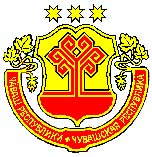 ЧĂВАШ РЕСПУБЛИКИНКАНАШ РАЙОНĚНАДМИНИСТРАЦИЙĚЙЫШĂНУ27.01.2021  56 №Канаш хулиАДМИНИСТРАЦИЯКАНАШСКОГО РАЙОНАЧУВАШСКОЙ РЕСПУБЛИКИПОСТАНОВЛЕНИЕ27.01.2021 №  56город КанашО внесении изменения в постановление администрации Канашского района Чувашской Республики от 26.05.2020 г. № 229 Ответственный исполнитель: сектор по физической культуре и спорту администрации Канашского района Чувашской РеспубликиДата составления проекта муниципальной программы:26 мая 2020 годаНепосредственный исполнитель муниципальной программы:Заведующий сектором по физической культуре и спорту администрации Канашского района Чувашской Республики Васильев Дмитрий Анатольевичтел. (88353) 2-24-99, e-mail: kan-sport@cap.ruОтветственный исполнитель муниципальной  программы-Сектор по физической культуре и спорту  администрации Канашского района Чувашской РеспубликиСоисполнители муниципальной программы -управление образования администрации Канашского района Чувашской Республики,  БУ «Канашская ЦРБ им. Ф.Г. Григорьева» Минздрава Чувашии (по согласованию), отдел по развитию   общественной инфраструктуры администрации Канашского района Чувашской Республики, сельские поселения Канашского района Чувашской Республики (по согласованию), сектор информатизации администрации Канашского района Чувашской Республики,  МО ДОСААФ России Канашского района Чувашской Республики (по согласованию), общеобразовательные учреждения Канашского района Чувашской Республики (по согласованию), АУ ДО «ДЮСШ им. Г.Н. Смирнова» Канашского района Чувашской Республики (по согласованию),  АУ ДО «ДЮСШ «Импульс»» Канашского района Чувашской Республики (по согласованию), предприятия и организация независимо от организационно-правовой формы (по согласованию)Подпрограммы муниципальной программы -«Развитие физической культуры и массового спорта»;«Развитие спорта высших достижений и системы подготовки спортивного резерва»Цели  муниципальной  программы-создание условий, обеспечивающих развитие системы физической культуры и спорта путем пропаганды здорового образа жизни, повышение массовости занятий физической культурой и спортом среди всех возрастных групп населения, в том числе среди лиц с ограниченными возможностями здоровьяповышение конкурентоспособности спортсменов Канашского района Чувашской Республики на  всероссийских и республиканских  спортивных соревнованияхЗадачи  муниципальной  программы-повышение мотивации населения Канашского района  Чувашской Республики к систематическим занятиям физической культурой и спортомразвитие спортивной инфраструктуры с использованием принципов государственно-частного партнерстваобеспечение успешного выступления спортсменов Канашского района Чувашской Республики на  республиканских и всероссийских спортивных соревнованиях и совершенствование системы подготовки спортивного резерваЦелевые индикаторы и показатели муниципальной программы -достижение к 2036 году следующих целевых индикаторов и показателей:доля населения, систематически занимающегося физической культурой и спортом, – 60,0 процентауровень обеспеченности населения спортивными сооружениями исходя из единовременной пропускной способности объектов спорта – 79,5 процентадоля спортсменов Канашского района Чувашской Республики, принявших участие во всероссийских и республиканских  соревнованиях, в общей численности занимающихся в спортивных учреждениях – 15,0 процентаСроки и этапы реализации муниципальной  программы -2020–2035 годы:1 этап – 2020–2025 годы;2 этап – 2026–2030 годы;3 этап – 2031–2035 годы.Объемы финансирования муниципальной программы с разбивкой по годам реализации -прогнозируемые объемы финансирования муниципальной программы в 2020–2035 годах составляют 290679,0 тыс. рублей, в том числе:в 2020 году – 21239,0 тыс. рублей;в 2021 году – 18600,0 тыс. рублей;в 2022 году – 17900,0 тыс. рублей;в 2023 году – 17900,0 тыс. рублей;в 2024 году – 17920,0 тыс. рублей;в 2025 году – 17920,0 тыс. рублей;в 2026-2030 годах – 89600,0 тыс. рублей;в 2031-2035 годах – 89600,0 тыс. рублейиз них средства:Республиканского бюджета Чувашской Республики –4275,0 тыс. рублей, в том числе:в 2020 году – 4275,0 тыс. рублей;в 2021 году – 0,0 тыс. рублей;в 2022 году – 0,0 тыс. рублей;в 2023 году – 0,0 тыс. рублей;в 2024 году – 0,0 тыс. рублей;в 2025 году – 0,0  тыс. рублей;в 2026–2030 годах – 0,0 тыс. рублей;в 2031–2035 годах – 0,0 тыс. рублейиз них средства:бюджета  Канашского района Чувашской Республики – 239625,1 тыс. рублей, в том числе:в 2020 году – 15185,1 тыс. рублей;в 2021 году – 15600,0 тыс. рублей;в 2022 году – 14900,0 тыс. рублей;в 2023 году – 14900,0 тыс. рублей;в 2024 году – 14920,0 тыс. рублей;в 2025 году – 14920,0 тыс. рублей;в 2026–2030 годах – 74600,0 тыс. рублей;в 2031–2035 годах – 74600,0 тыс. рублейиз них средства:внебюджетных источников – 62789,0 тыс. рублей, в том числе:в 2020 году – 17789,0 тыс. рублей;в 2021 году – 3000,0 тыс. рублей;в 2022 году – 3000,0 тыс. рублей;в 2023 году – 3000,0 тыс. рублей;в 2024 году – 3000,0 тыс. рублей;в 2025 году – 3000,0 тыс. рублей;в 2026–2030 годах – 15000,0 тыс. рублей;в 2031–2035 годах – 15000,0 тыс. рублейфинансирование муниципальной программы уточняются при формировании муниципального  бюджета Канашского района Чувашской Республики на очередной финансовый год и плановый периодОжидаемые результаты реализации  муниципальной  программы-увеличение доли населения, систематически занимающегося физической культурой и спортом;повышение уровня обеспеченности населения спортивными сооружениями исходя из единовременной пропускной способности объектов спорта;достижение спортсменами Канашского района Чувашской Республики высоких спортивных результатов на республиканских и всероссийских спортивных соревнованиях.Приложение №1к муниципальной программе Канашского района Чувашской Республики «Развитие физической культуры и спорта в Канашском районе Чувашской Республики»№ ппЦелевой индикатор и показатель (наименование)Единица измеренияЗначения показателейЗначения показателейЗначения показателейЗначения показателейЗначения показателейЗначения показателейЗначения показателейЗначения показателейЗначения показателейЗначения показателейЗначения показателейЗначения показателейЗначения показателей№ ппЦелевой индикатор и показатель (наименование)Единица измерения2020 г.2021 г.2021 г.2022 г.2022 г.2023 г.2024 г.2024 г.2025 г.2025 г.2030 г.2030 г.2035 г.1234556678899101011Муниципальная программа Канашского района Чувашской Республики «Развитие физической культуры и спорта в Канашском районе Чувашской Республики»Муниципальная программа Канашского района Чувашской Республики «Развитие физической культуры и спорта в Канашском районе Чувашской Республики»Муниципальная программа Канашского района Чувашской Республики «Развитие физической культуры и спорта в Канашском районе Чувашской Республики»Муниципальная программа Канашского района Чувашской Республики «Развитие физической культуры и спорта в Канашском районе Чувашской Республики»Муниципальная программа Канашского района Чувашской Республики «Развитие физической культуры и спорта в Канашском районе Чувашской Республики»Муниципальная программа Канашского района Чувашской Республики «Развитие физической культуры и спорта в Канашском районе Чувашской Республики»Муниципальная программа Канашского района Чувашской Республики «Развитие физической культуры и спорта в Канашском районе Чувашской Республики»Муниципальная программа Канашского района Чувашской Республики «Развитие физической культуры и спорта в Канашском районе Чувашской Республики»Муниципальная программа Канашского района Чувашской Республики «Развитие физической культуры и спорта в Канашском районе Чувашской Республики»Муниципальная программа Канашского района Чувашской Республики «Развитие физической культуры и спорта в Канашском районе Чувашской Республики»Муниципальная программа Канашского района Чувашской Республики «Развитие физической культуры и спорта в Канашском районе Чувашской Республики»Муниципальная программа Канашского района Чувашской Республики «Развитие физической культуры и спорта в Канашском районе Чувашской Республики»Муниципальная программа Канашского района Чувашской Республики «Развитие физической культуры и спорта в Канашском районе Чувашской Республики»Муниципальная программа Канашского района Чувашской Республики «Развитие физической культуры и спорта в Канашском районе Чувашской Республики»Муниципальная программа Канашского района Чувашской Республики «Развитие физической культуры и спорта в Канашском районе Чувашской Республики»Муниципальная программа Канашского района Чувашской Республики «Развитие физической культуры и спорта в Канашском районе Чувашской Республики»1.Доля населения, систематически занимающегося физической культурой и спортомпроцентов46,548,348,350,450,452,655,055,055,355,357,557,560,02.Уровень обеспеченности населения спортивными сооружениями исходя из единовременной пропускной способности объектов спортапроцентов75,676,076,076,476,476,777,177,177,577,578,578,579,53.Доля спортсменов Канашского района Чувашской Республики, принявших участие в республиканских всероссийских соревнованиях, в общей численности занимающихся в спортивных учрежденияхпроцентов11,011,411,411,811,812,212,612,613,013,014,014,015,0Подпрограмма «Развитие физической культуры и массового спорта»Подпрограмма «Развитие физической культуры и массового спорта»Подпрограмма «Развитие физической культуры и массового спорта»Подпрограмма «Развитие физической культуры и массового спорта»Подпрограмма «Развитие физической культуры и массового спорта»Подпрограмма «Развитие физической культуры и массового спорта»Подпрограмма «Развитие физической культуры и массового спорта»Подпрограмма «Развитие физической культуры и массового спорта»Подпрограмма «Развитие физической культуры и массового спорта»Подпрограмма «Развитие физической культуры и массового спорта»Подпрограмма «Развитие физической культуры и массового спорта»Подпрограмма «Развитие физической культуры и массового спорта»Подпрограмма «Развитие физической культуры и массового спорта»Подпрограмма «Развитие физической культуры и массового спорта»Подпрограмма «Развитие физической культуры и массового спорта»Подпрограмма «Развитие физической культуры и массового спорта»1.Единовременная пропускная способность спортивных сооруженийтыс. человек3,13,153,23,23,253,253,33,353,353,43,43,53,52.Доля детей и молодежи, систематически занимающихся физической культурой и спортом, в общей численности детей и молодежи процентов80,681,081,581,581,981,982,482,582,583,083,083,583,53.Доля граждан среднего возраста, систематически занимающихся физической культурой и спортом, в общей численности граждан среднего возраста процентов40,844,047,547,551,251,255,055,255,256,256,257,557,54.Доля граждан старшего возраста, систематически занимающихся физической культурой и спортом, в общей численности граждан старшего возраста процентов14,617,019,619,622,222,225,026,026,030,030,035,035,05.Доля граждан, занимающихся физической культурой и спортом по месту работы, в общей численности населения, занятого в экономикепроцентов33,033,534,034,035,035,036,036,536,540,040,045,045,06.Доля граждан, выполнивших нормативы Всероссийского физкультурно-спортивного комплекса «Готов к труду и обороне» (ГТО), в общей численности населения, принявшего участие в сдаче нормативов Всероссийского физкультурно-спортивного комплекса «Готов к труду и обороне» (ГТО)процентов40,042,545,045,047,047,049,051,051,055,055,060,060,07.Доля лиц с ограниченными возможностями здоровья и инвалидов, систематически занимающихся физической культурой и спортом, в общей численности указанной категории населенияпроцентов15,616,216,816,817,517,518,219,019,022,022,025,025,08.Эффективность использования существующих объектов спортапроцентов76,077,078,078,079,079,080,081,081,083,083,085,085,0Подпрограмма «Развитие спорта высших достижений и системы подготовка спортивного резерва»Подпрограмма «Развитие спорта высших достижений и системы подготовка спортивного резерва»Подпрограмма «Развитие спорта высших достижений и системы подготовка спортивного резерва»Подпрограмма «Развитие спорта высших достижений и системы подготовка спортивного резерва»Подпрограмма «Развитие спорта высших достижений и системы подготовка спортивного резерва»Подпрограмма «Развитие спорта высших достижений и системы подготовка спортивного резерва»Подпрограмма «Развитие спорта высших достижений и системы подготовка спортивного резерва»Подпрограмма «Развитие спорта высших достижений и системы подготовка спортивного резерва»Подпрограмма «Развитие спорта высших достижений и системы подготовка спортивного резерва»Подпрограмма «Развитие спорта высших достижений и системы подготовка спортивного резерва»Подпрограмма «Развитие спорта высших достижений и системы подготовка спортивного резерва»Подпрограмма «Развитие спорта высших достижений и системы подготовка спортивного резерва»Подпрограмма «Развитие спорта высших достижений и системы подготовка спортивного резерва»Подпрограмма «Развитие спорта высших достижений и системы подготовка спортивного резерва»Подпрограмма «Развитие спорта высших достижений и системы подготовка спортивного резерва»Подпрограмма «Развитие спорта высших достижений и системы подготовка спортивного резерва»1.Доля граждан, занимающихся в спортивных организациях, в общей численности детей и молодежи в возрасте 6-15 летпроцентов50,051,051,551,552,052,052,553,053,054,054,055,055,02Доля спортсменов-разрядников в общем количестве лиц, занимающихся в системе спортивных школ процентов48,549,049,549,550,050,050,551,051,053,053,055,055,03Доля спортсменов-разрядников, имеющих разряды и звания, в общем количестве спортсменов-разрядников в системе спортивных школ процентов23,024,825,025,025,525,526,026,526,528,028,030,030,04Количество подготовленных спортсменов Канашского района  Чувашской Республики – членов спортивных сборных команд Чувашской Республики человек101213131414141515151515155Количество квалифицированных тренеров и тренеров-преподавателей физкультурно-спортивных организаций, работающих по специальностичеловек20212222222222232325252828Приложение № 2к муниципальной программе Канашского района Чувашской Республики «Развитие физической культуры и спорта в Канашском районе Чувашской»СтатусНаименование муниципальной программы Канашского района Чувашской Республики, подпрограммы муниципальной программы Канашского района Чувашской Республики Код бюджетной классификацииКод бюджетной классификацииИсточники финансированияРасходы по годам, тыс. рублейРасходы по годам, тыс. рублейРасходы по годам, тыс. рублейРасходы по годам, тыс. рублейРасходы по годам, тыс. рублейРасходы по годам, тыс. рублейРасходы по годам, тыс. рублейРасходы по годам, тыс. рублейСтатусНаименование муниципальной программы Канашского района Чувашской Республики, подпрограммы муниципальной программы Канашского района Чувашской Республики главный распорядитель бюджетных средств целевая статья расходов*Источники финансированияРасходы по годам, тыс. рублейРасходы по годам, тыс. рублейРасходы по годам, тыс. рублейРасходы по годам, тыс. рублейРасходы по годам, тыс. рублейРасходы по годам, тыс. рублейРасходы по годам, тыс. рублейРасходы по годам, тыс. рублейСтатусНаименование муниципальной программы Канашского района Чувашской Республики, подпрограммы муниципальной программы Канашского района Чувашской Республики главный распорядитель бюджетных средств целевая статья расходов*Источники финансирования2020202120222023202420252026-20302031-203512345678910111213Муниципальная программа Канашского района Чувашской Республики«Развитие физической культуры и спорта» 000903993Ц500000000Ц500000000Ц500000000всего21239,018600,017900,017900,017920,017920,089600,089600,0Муниципальная программа Канашского района Чувашской Республики«Развитие физической культуры и спорта» 000903993Ц500000000Ц500000000Ц500000000Республиканский  бюджет Чувашской Республики 4275,00,00,00,00,00,00,00,0Муниципальная программа Канашского района Чувашской Республики«Развитие физической культуры и спорта» 000903993Ц500000000Ц500000000Ц500000000бюджет Канашского района Чувашской Республики 15185,115600,014900,014900,014920,014920,074600,074600,0Муниципальная программа Канашского района Чувашской Республики«Развитие физической культуры и спорта» 000903993Ц500000000Ц500000000Ц500000000внебюджетные источники1778,93000,03000,03000,03000,03000,015000,015000,0Подпрограмма «Развитие физической культуры и массового спорта»903993903993Ц510000000Ц510000000Ц510000000всего4919,8550,0400,0400,0420,0420,02100,02100,0Подпрограмма «Развитие физической культуры и массового спорта»903993903993Ц510000000Ц510000000Ц510000000Республиканский бюджет Чувашской Республики4275,00,00,00,00,00,00,00,0Подпрограмма «Развитие физической культуры и массового спорта»903993903993Ц510000000Ц510000000Ц510000000Бюджет Канашского района Чувашской Республики 644,8550,0400,0400,0420,0420,02100,02100,0Подпрограмма «Развитие физической культуры и массового спорта»903993903993Ц510000000Ц510000000Ц510000000внебюджетные источники0,00,00,00,00,00,00,00,0Основное мероприятие 1Физкультурно-оздоровительная и спортивно-массовая работа с населением 903993903993Ц510100000Ц510100000Ц510100000всего419,8550,0400,0400,0420,0420,02100,02100,0Основное мероприятие 1Физкультурно-оздоровительная и спортивно-массовая работа с населением 903993903993Ц510100000Ц510100000Ц510100000республиканский бюджет Чувашской Республики0,00,00,00,00,00,00,00,0Основное мероприятие 1Физкультурно-оздоровительная и спортивно-массовая работа с населением 903993903993Ц510100000Ц510100000Ц510100000бюджет Канашского района Чувашской Республики 419,8550,0400,0400,0420,0420,02100,02100,0Основное мероприятие 1Физкультурно-оздоровительная и спортивно-массовая работа с населением 903993903993Ц510100000Ц510100000Ц510100000внебюджетные источники0,00,00,00,00,00,00,00,0Основное мероприятие 2Развитие спортивной инфраструктуры, в том числе с использованием принципов государственно-частного партнерства и софинансирования из всех уровней бюджета 903993903993Ц510200000Ц510200000Ц510200000всего4500,00,00,00,00,00,00,00,0республиканский бюджет Чувашской Республики4275,00,00,00,00,00,00,00,0бюджет Канашского района Чувашской Республики 225,00,00,00,00,00,00,00,0внебюджетные источники0,00,00,00,00,00,00,00,0Подпрограмма «Развитие спорта высших достижений и системы подготовки спортивного резерва»974974Ц520000000Ц520000000всего16319,218050,017500,017500,017500,017500,087500,087500,0Подпрограмма «Развитие спорта высших достижений и системы подготовки спортивного резерва»974974Ц520000000Ц520000000Республиканский бюджет Чувашской Республики0,00,00,00,00,00,00,00,0Подпрограмма «Развитие спорта высших достижений и системы подготовки спортивного резерва»974974Ц520000000Ц520000000 Бюджет Канашского района Чувашской Республики 14540,315050.014500,014500,014500,014500,072500,072500,0Подпрограмма «Развитие спорта высших достижений и системы подготовки спортивного резерва»974974Ц520000000Ц520000000внебюджетные источники1778,93000,03000,03000,03000,03000,015000,015000,0Приложение № 3к муниципальной программе Канашского района Чувашской Республики «Развитие физической культуры и спорта в Канашском районе Чувашской Республики»Ответственный исполнитель муниципальной  программы-Сектор по физической культуре и спорту  администрации Канашского района Чувашской РеспубликиСоисполнители муниципальной программы -управление образования администрации Канашского района Чувашской Республики,  БУ «Канашская ЦРБ им. Ф.Г. Григорьева» Минздрава Чувашии (по согласованию), отдел по развитию   общественной инфраструктуры администрации Канашского района Чувашской Республики, сельские поселения Канашского района Чувашской Республики (по согласованию), сектор информатизации администрации Канашского района Чувашской Республики,  МО ДОСААФ России Канашского района Чувашской Республики (по согласованию), общеобразовательные учреждения Канашского района Чувашской Республики (по согласованию), АУ ДО «ДЮСШ им. Г.Н. Смирнова» Канашского района Чувашской Республики (по согласованию),  АУ ДО «ДЮСШ «Импульс»» Канашского района Чувашской Республики (по согласованию), предприятия и организация независимо от организационно-правовой формы (по согласованию)Цели подпрограммы–создание для всех категорий и групп населения условий для занятий физической культурой и спортом;повышение уровня обеспеченности населения объектами спорта Задачи подпрограммы–повышение мотивации населения Канашского района  Чувашской Республики к систематическим занятиям физической культурой и спортом;увеличение доли граждан, принявших участие в тестовых испытаниях Всероссийского физкультурно-спортивного комплекса «Готов к труду и обороне» (ГТО);развитие спортивной инфраструктуры и улучшение эффективности её использования для приобщения населения всех социальных категорий к занятиям массовым спортом;улучшение охвата населения мероприятиями информационно-коммуникационной кампанииЦелевые индикаторы и показатели подпрограммы –к 2036 году будут достигнуты следующие целевые индикаторы и показатели:единовременная пропускная способность спортивных сооружений –    3,5 тыс. человек;доля детей и молодежи, систематически занимающихся физической культурой и спортом, в общей численности детей и молодежи – 83,5 процента;доля граждан среднего возраста, систематически занимающихся физической культурой и спортом, в общей численности граждан среднего возраста – 57,5 процента;доля граждан старшего возраста, систематически занимающихся физической культурой и спортом, в общей численности граждан старшего возраста – 35,0 процента;доля граждан, занимающихся физической культурой и спортом по месту работы, в общей численности населения, занятого в экономике – 45,0  процента;доля граждан, выполнивших нормативы Всероссийского физкультурно-спортивного комплекса «Готов к труду и обороне» (ГТО), в общей численности населения, принявшего участие в сдаче нормативов Всероссийского физкультурно-спортивного комплекса «Готов к труду и обороне» (ГТО), – 60,0 процента;доля лиц с ограниченными возможностями здоровья и инвалидов, систематически занимающихся физической культурой и спортом, в общей численности указанной категории населения – 25,0 процента;эффективность использования существующих объектов спорта – 85,0 процентаСроки и этапы реализации подпрограммы –2020–2035 годы:1 этап – 2020–2025 годы;2 этап – 2026–2030 годы;3 этап – 2031– 2035 годы.Объемы финансирования подпрограммы с разбивкой по годам реализации подпрограммы–прогнозируемые объемы бюджетных ассигнований на реализацию мероприятий подпрограммы в 2020–2035 годах составляют 11309,8  рублей, в том числе:в 2020 году – 4919,8 тыс. рублей;в 2021 году – 550,0 тыс. рублей;в 2022 году – 400,0 тыс. рублей;в 2023 году – 400,0 тыс. рублей;в 2024 году – 420,0 тыс. рублей;в 2025 году – 420,0 тыс. рублей;в 2026–2030 годах – 2100,0 тыс. рублей;в 2031–2035 годах – 2100,0 тыс. рублей.из них средства:Республиканского бюджета Чувашской Республики –4275,0 тыс. рублей, в том числе:в 2020 году – 4275,0 тыс. рублей;в 2021 году – 0,0 тыс. рублей;в 2022 году – 0,0 тыс. рублей;в 2023 году – 0,0 тыс. рублей;в 2024 году – 0,0 тыс. рублей;в 2025 году – 0,0  тыс. рублей;в 2026–2030 годах – 0,0 тыс. рублей;в 2031–2035 годах – 0,0 тыс. рублей;бюджета Канашского района Чувашской Республики  – 7034,8  тыс. рублей,  в том числе:в 2020 году – 644,8 тыс. рублей;в 2021 году – 550,0 тыс. рублей;в 2022 году – 400,0 тыс. рублей;в 2023 году – 400,0 тыс. рублей;в 2024 году – 420,0 тыс. рублей;в 2025 году – 420,0 тыс. рублей;в 2026–2030 годах – 2100,0 тыс. рублей;в 2031–2035 годах – 2100,0 тыс. рублей.Объемы и источники финансирования уточняются при формировании муниципального  бюджета Канашского района Чувашской Республики на очередной финансовый год и плановый периодОжидаемые результаты реализации подпрограммы–повышение интереса граждан к занятиям физической культурой и спортом;увеличение численности детей и молодежи, граждан среднего и старшего возрастов, лиц с ограниченными возможностями здоровья и инвалидов, систематически занимающегося физической культурой и спортом, в общей их численности;увеличение численности граждан, выполнивших нормативы Всероссийского физкультурно-спортивного комплекса «Готов к труду и обороне» (ГТО), в общей численности населения, принявшего участие в сдаче нормативов Всероссийского физкультурно-спортивного комплекса «Готов к труду и обороне» (ГТО);улучшение обеспеченности населения спортивной инфраструктурой.Приложение к подпрограмме «Развитие физической культуры и массового спорта» муниципальной  программы Канашского района  Чувашской Республики «Развитие физической культуры и спорта в Канашском районе Чувашской Республики»СтатусНаименование подпрограммы муниципальной программы Канашского района Чувашской Республики (основного мероприятия, мероприятия)Задача подпрограммы муниципальной программы Канашского района Чувашской РеспубликиЗадача подпрограммы муниципальной программы Канашского района Чувашской РеспубликиОтветственный исполнитель, соисполнителиКод бюджетной классификацииКод бюджетной классификацииКод бюджетной классификацииКод бюджетной классификацииКод бюджетной классификацииКод бюджетной классификацииКод бюджетной классификацииИсточники финансированияИсточники финансированияРасходы по годам, тыс. рублейРасходы по годам, тыс. рублейРасходы по годам, тыс. рублейРасходы по годам, тыс. рублейРасходы по годам, тыс. рублейРасходы по годам, тыс. рублейРасходы по годам, тыс. рублейРасходы по годам, тыс. рублейРасходы по годам, тыс. рублейРасходы по годам, тыс. рублейСтатусНаименование подпрограммы муниципальной программы Канашского района Чувашской Республики (основного мероприятия, мероприятия)Задача подпрограммы муниципальной программы Канашского района Чувашской РеспубликиЗадача подпрограммы муниципальной программы Канашского района Чувашской РеспубликиОтветственный исполнитель, соисполнителиглавный распорядитель бюджетных средствглавный распорядитель бюджетных средствраздел, подразделраздел, подразделцелевая статья расходовцелевая статья расходовгруппа (подгруппа) вида расходовИсточники финансированияИсточники финансирования202020212022202220222023202420252026–20302031–20351233455667789910111212121314151617Подпрограмма"Развитие физической культуры и массового спорта"ответственный исполнитель – сектор по физической культуре и спорту  администрации Канашского района Чувашской Республики90399390399311011101Ц510000000Ц510000000000всеговсего4919,8550,0400,0400,0400,0400,0420,0420,02100,02100,0Подпрограмма"Развитие физической культуры и массового спорта"ответственный исполнитель – сектор по физической культуре и спорту  администрации Канашского района Чувашской Республикиреспубликанский бюджет Чувашской Республикиреспубликанский бюджет Чувашской Республики4275,00,00,00,00,00,00,00,00,00,0Подпрограмма"Развитие физической культуры и массового спорта"ответственный исполнитель – сектор по физической культуре и спорту  администрации Канашского района Чувашской Республики90390311011101Ц510000000Ц510000000000Бюджет Канашского районаБюджет Канашского района644,8550,0400,0400,0400,0400,0420,0420,02100,02100,0Подпрограмма"Развитие физической культуры и массового спорта"ответственный исполнитель – сектор по физической культуре и спорту  администрации Канашского района Чувашской Республикихххххххвнебюджетные источникивнебюджетные источники0,00,00,00,00,00,00,00,00,00,0Цель "Создание для всех категорий и групп населения условий для занятий физической культурой и спортом"Цель "Создание для всех категорий и групп населения условий для занятий физической культурой и спортом"Цель "Создание для всех категорий и групп населения условий для занятий физической культурой и спортом"Цель "Создание для всех категорий и групп населения условий для занятий физической культурой и спортом"Цель "Создание для всех категорий и групп населения условий для занятий физической культурой и спортом"Цель "Создание для всех категорий и групп населения условий для занятий физической культурой и спортом"Цель "Создание для всех категорий и групп населения условий для занятий физической культурой и спортом"Цель "Создание для всех категорий и групп населения условий для занятий физической культурой и спортом"Цель "Создание для всех категорий и групп населения условий для занятий физической культурой и спортом"Цель "Создание для всех категорий и групп населения условий для занятий физической культурой и спортом"Цель "Создание для всех категорий и групп населения условий для занятий физической культурой и спортом"Цель "Создание для всех категорий и групп населения условий для занятий физической культурой и спортом"Цель "Создание для всех категорий и групп населения условий для занятий физической культурой и спортом"Цель "Создание для всех категорий и групп населения условий для занятий физической культурой и спортом"Цель "Создание для всех категорий и групп населения условий для занятий физической культурой и спортом"Цель "Создание для всех категорий и групп населения условий для занятий физической культурой и спортом"Цель "Создание для всех категорий и групп населения условий для занятий физической культурой и спортом"Цель "Создание для всех категорий и групп населения условий для занятий физической культурой и спортом"Цель "Создание для всех категорий и групп населения условий для занятий физической культурой и спортом"Цель "Создание для всех категорий и групп населения условий для занятий физической культурой и спортом"Цель "Создание для всех категорий и групп населения условий для занятий физической культурой и спортом"Цель "Создание для всех категорий и групп населения условий для занятий физической культурой и спортом"Цель "Создание для всех категорий и групп населения условий для занятий физической культурой и спортом"Цель "Создание для всех категорий и групп населения условий для занятий физической культурой и спортом"Основное мероприятие 1Физкультурно-оздоровительная и спортивно-массовая работа с населениемповышение мотивации населения Канашского района Чувашской Республики к систематическим занятиям физической культурой и спортом;
увеличение доли граждан, принявших участие в тестовых испытаниях Всероссийского физкультурно-спортивного комплекса «Готов к труду и обороне» (ГТО);
улучшение охвата населения мероприятиями информационно-коммуникационной кампанииповышение мотивации населения Канашского района Чувашской Республики к систематическим занятиям физической культурой и спортом;
увеличение доли граждан, принявших участие в тестовых испытаниях Всероссийского физкультурно-спортивного комплекса «Готов к труду и обороне» (ГТО);
улучшение охвата населения мероприятиями информационно-коммуникационной кампанииответственный исполнитель –– сектор по физической культуре и спорту  администрации Канашского района Чувашской Республикиответственный исполнитель –– сектор по физической культуре и спорту  администрации Канашского района Чувашской Республики90399390399311011101Ц510100000000000всего419,8550,0550,0400,0400,0400,0420,0420,02100,02100,0Основное мероприятие 1Физкультурно-оздоровительная и спортивно-массовая работа с населениемповышение мотивации населения Канашского района Чувашской Республики к систематическим занятиям физической культурой и спортом;
увеличение доли граждан, принявших участие в тестовых испытаниях Всероссийского физкультурно-спортивного комплекса «Готов к труду и обороне» (ГТО);
улучшение охвата населения мероприятиями информационно-коммуникационной кампанииповышение мотивации населения Канашского района Чувашской Республики к систематическим занятиям физической культурой и спортом;
увеличение доли граждан, принявших участие в тестовых испытаниях Всероссийского физкультурно-спортивного комплекса «Готов к труду и обороне» (ГТО);
улучшение охвата населения мероприятиями информационно-коммуникационной кампанииответственный исполнитель –– сектор по физической культуре и спорту  администрации Канашского района Чувашской Республикиответственный исполнитель –– сектор по физической культуре и спорту  администрации Канашского района Чувашской РеспубликиРеспубликанский бюджет Чувашской Республики 0,00,00,00,00,00,00,00,00,00,0Основное мероприятие 1Физкультурно-оздоровительная и спортивно-массовая работа с населениемповышение мотивации населения Канашского района Чувашской Республики к систематическим занятиям физической культурой и спортом;
увеличение доли граждан, принявших участие в тестовых испытаниях Всероссийского физкультурно-спортивного комплекса «Готов к труду и обороне» (ГТО);
улучшение охвата населения мероприятиями информационно-коммуникационной кампанииповышение мотивации населения Канашского района Чувашской Республики к систематическим занятиям физической культурой и спортом;
увеличение доли граждан, принявших участие в тестовых испытаниях Всероссийского физкультурно-спортивного комплекса «Готов к труду и обороне» (ГТО);
улучшение охвата населения мероприятиями информационно-коммуникационной кампанииответственный исполнитель –– сектор по физической культуре и спорту  администрации Канашского района Чувашской Республикиответственный исполнитель –– сектор по физической культуре и спорту  администрации Канашского района Чувашской Республики90390311011101Ц510100000Бюджет Канашского района Чувашской Республики 419,8550,0550,0400,0400,0400,0420,0420,02100,02100,0Основное мероприятие 1Физкультурно-оздоровительная и спортивно-массовая работа с населениемповышение мотивации населения Канашского района Чувашской Республики к систематическим занятиям физической культурой и спортом;
увеличение доли граждан, принявших участие в тестовых испытаниях Всероссийского физкультурно-спортивного комплекса «Готов к труду и обороне» (ГТО);
улучшение охвата населения мероприятиями информационно-коммуникационной кампанииповышение мотивации населения Канашского района Чувашской Республики к систематическим занятиям физической культурой и спортом;
увеличение доли граждан, принявших участие в тестовых испытаниях Всероссийского физкультурно-спортивного комплекса «Готов к труду и обороне» (ГТО);
улучшение охвата населения мероприятиями информационно-коммуникационной кампанииответственный исполнитель –– сектор по физической культуре и спорту  администрации Канашского района Чувашской Республикиответственный исполнитель –– сектор по физической культуре и спорту  администрации Канашского района Чувашской Республикихххххххвнебюджетные источники0,00,00,00,00,00,00,00,00,00,0мероприятие 1.1Организация и проведение  официальных физкультурных мероприятийприобщения населения всех социальных категорий к занятиям массовым спортомприобщения населения всех социальных категорий к занятиям массовым спортомответственный исполнитель – сектор по физической культуре и спорту  администрации Канашского района Чувашской Республикиответственный исполнитель – сектор по физической культуре и спорту  администрации Канашского района Чувашской Республики90399390399311011101Ц510111390000000всего550,0200,0200,0200,0200,0210,0220,5231,51343,51714,6мероприятие 1.1Организация и проведение  официальных физкультурных мероприятийприобщения населения всех социальных категорий к занятиям массовым спортомприобщения населения всех социальных категорий к занятиям массовым спортомответственный исполнитель – сектор по физической культуре и спорту  администрации Канашского района Чувашской Республикиответственный исполнитель – сектор по физической культуре и спорту  администрации Канашского района Чувашской РеспубликиРеспубликанский бюджет Чувашской Республики 0,00,00,00,00,00,00,00,00,00,0мероприятие 1.1Организация и проведение  официальных физкультурных мероприятийприобщения населения всех социальных категорий к занятиям массовым спортомприобщения населения всех социальных категорий к занятиям массовым спортомответственный исполнитель – сектор по физической культуре и спорту  администрации Канашского района Чувашской Республикиответственный исполнитель – сектор по физической культуре и спорту  администрации Канашского района Чувашской Республики90390311011101Ц510111390200/300/800200/300/800бюджет Канашского района Чувашской Республики 550,0200,0200,0200,0200,0210,0220,5231,51343,51714,6мероприятие 1.1Организация и проведение  официальных физкультурных мероприятийприобщения населения всех социальных категорий к занятиям массовым спортомприобщения населения всех социальных категорий к занятиям массовым спортомответственный исполнитель – сектор по физической культуре и спорту  администрации Канашского района Чувашской Республикиответственный исполнитель – сектор по физической культуре и спорту  администрации Канашского района Чувашской Республикихххххххвнебюджетные источники0,00,00,00,00,00,00,00,00,00,0Целевые индикаторы и показатели подпрограммы, увязанные с основным мероприятием 1Доля детей и молодежи, систематически занимающихся физической культурой и спортом, в общей численности детей и молодежи, процентов  Доля детей и молодежи, систематически занимающихся физической культурой и спортом, в общей численности детей и молодежи, процентов  Доля детей и молодежи, систематически занимающихся физической культурой и спортом, в общей численности детей и молодежи, процентов  Доля детей и молодежи, систематически занимающихся физической культурой и спортом, в общей численности детей и молодежи, процентов  Доля детей и молодежи, систематически занимающихся физической культурой и спортом, в общей численности детей и молодежи, процентов  Доля детей и молодежи, систематически занимающихся физической культурой и спортом, в общей численности детей и молодежи, процентов  Доля детей и молодежи, систематически занимающихся физической культурой и спортом, в общей численности детей и молодежи, процентов  Доля детей и молодежи, систематически занимающихся физической культурой и спортом, в общей численности детей и молодежи, процентов  Доля детей и молодежи, систематически занимающихся физической культурой и спортом, в общей численности детей и молодежи, процентов  Доля детей и молодежи, систематически занимающихся физической культурой и спортом, в общей численности детей и молодежи, процентов  Доля детей и молодежи, систематически занимающихся физической культурой и спортом, в общей численности детей и молодежи, процентов  Доля детей и молодежи, систематически занимающихся физической культурой и спортом, в общей численности детей и молодежи, процентов  х80,681,081,081,581,581,982,482,583,083,5Целевые индикаторы и показатели подпрограммы, увязанные с основным мероприятием 1Доля граждан среднего возраста, систематически занимающихся физической культурой и спортом, в общей численности граждан среднего возраста, процентов Доля граждан среднего возраста, систематически занимающихся физической культурой и спортом, в общей численности граждан среднего возраста, процентов Доля граждан среднего возраста, систематически занимающихся физической культурой и спортом, в общей численности граждан среднего возраста, процентов Доля граждан среднего возраста, систематически занимающихся физической культурой и спортом, в общей численности граждан среднего возраста, процентов Доля граждан среднего возраста, систематически занимающихся физической культурой и спортом, в общей численности граждан среднего возраста, процентов Доля граждан среднего возраста, систематически занимающихся физической культурой и спортом, в общей численности граждан среднего возраста, процентов Доля граждан среднего возраста, систематически занимающихся физической культурой и спортом, в общей численности граждан среднего возраста, процентов Доля граждан среднего возраста, систематически занимающихся физической культурой и спортом, в общей численности граждан среднего возраста, процентов Доля граждан среднего возраста, систематически занимающихся физической культурой и спортом, в общей численности граждан среднего возраста, процентов Доля граждан среднего возраста, систематически занимающихся физической культурой и спортом, в общей численности граждан среднего возраста, процентов Доля граждан среднего возраста, систематически занимающихся физической культурой и спортом, в общей численности граждан среднего возраста, процентов Доля граждан среднего возраста, систематически занимающихся физической культурой и спортом, в общей численности граждан среднего возраста, процентов х40,844,044,047,547,551,255,055,256,257,5Целевые индикаторы и показатели подпрограммы, увязанные с основным мероприятием 1Доля граждан старшего возраста, систематически занимающихся физической культурой и спортом, в общей численности граждан старшего возраста, процентов Доля граждан старшего возраста, систематически занимающихся физической культурой и спортом, в общей численности граждан старшего возраста, процентов Доля граждан старшего возраста, систематически занимающихся физической культурой и спортом, в общей численности граждан старшего возраста, процентов Доля граждан старшего возраста, систематически занимающихся физической культурой и спортом, в общей численности граждан старшего возраста, процентов Доля граждан старшего возраста, систематически занимающихся физической культурой и спортом, в общей численности граждан старшего возраста, процентов Доля граждан старшего возраста, систематически занимающихся физической культурой и спортом, в общей численности граждан старшего возраста, процентов Доля граждан старшего возраста, систематически занимающихся физической культурой и спортом, в общей численности граждан старшего возраста, процентов Доля граждан старшего возраста, систематически занимающихся физической культурой и спортом, в общей численности граждан старшего возраста, процентов Доля граждан старшего возраста, систематически занимающихся физической культурой и спортом, в общей численности граждан старшего возраста, процентов Доля граждан старшего возраста, систематически занимающихся физической культурой и спортом, в общей численности граждан старшего возраста, процентов Доля граждан старшего возраста, систематически занимающихся физической культурой и спортом, в общей численности граждан старшего возраста, процентов Доля граждан старшего возраста, систематически занимающихся физической культурой и спортом, в общей численности граждан старшего возраста, процентов х14,617,017,019,619,622,225,026,030,035,0Целевые индикаторы и показатели подпрограммы, увязанные с основным мероприятием 1Доля граждан, занимающихся физической культурой и спортом по месту работы, в общей численности населения, занятого в экономике, процентовДоля граждан, занимающихся физической культурой и спортом по месту работы, в общей численности населения, занятого в экономике, процентовДоля граждан, занимающихся физической культурой и спортом по месту работы, в общей численности населения, занятого в экономике, процентовДоля граждан, занимающихся физической культурой и спортом по месту работы, в общей численности населения, занятого в экономике, процентовДоля граждан, занимающихся физической культурой и спортом по месту работы, в общей численности населения, занятого в экономике, процентовДоля граждан, занимающихся физической культурой и спортом по месту работы, в общей численности населения, занятого в экономике, процентовДоля граждан, занимающихся физической культурой и спортом по месту работы, в общей численности населения, занятого в экономике, процентовДоля граждан, занимающихся физической культурой и спортом по месту работы, в общей численности населения, занятого в экономике, процентовДоля граждан, занимающихся физической культурой и спортом по месту работы, в общей численности населения, занятого в экономике, процентовДоля граждан, занимающихся физической культурой и спортом по месту работы, в общей численности населения, занятого в экономике, процентовДоля граждан, занимающихся физической культурой и спортом по месту работы, в общей численности населения, занятого в экономике, процентовДоля граждан, занимающихся физической культурой и спортом по месту работы, в общей численности населения, занятого в экономике, процентовх33,033,533,53,043,0435,036,036,540,045,0Целевые индикаторы и показатели подпрограммы, увязанные с основным мероприятием 1Доля граждан, выполнивших нормативы Всероссийского физкультурно-спортивного комплекса «Готов к труду и обороне» (ГТО), в общей численности населения, принявшего участие в сдаче нормативов Всероссийского физкультурно-спортивного комплекса «Готов к труду и обороне» (ГТО), процентовДоля граждан, выполнивших нормативы Всероссийского физкультурно-спортивного комплекса «Готов к труду и обороне» (ГТО), в общей численности населения, принявшего участие в сдаче нормативов Всероссийского физкультурно-спортивного комплекса «Готов к труду и обороне» (ГТО), процентовДоля граждан, выполнивших нормативы Всероссийского физкультурно-спортивного комплекса «Готов к труду и обороне» (ГТО), в общей численности населения, принявшего участие в сдаче нормативов Всероссийского физкультурно-спортивного комплекса «Готов к труду и обороне» (ГТО), процентовДоля граждан, выполнивших нормативы Всероссийского физкультурно-спортивного комплекса «Готов к труду и обороне» (ГТО), в общей численности населения, принявшего участие в сдаче нормативов Всероссийского физкультурно-спортивного комплекса «Готов к труду и обороне» (ГТО), процентовДоля граждан, выполнивших нормативы Всероссийского физкультурно-спортивного комплекса «Готов к труду и обороне» (ГТО), в общей численности населения, принявшего участие в сдаче нормативов Всероссийского физкультурно-спортивного комплекса «Готов к труду и обороне» (ГТО), процентовДоля граждан, выполнивших нормативы Всероссийского физкультурно-спортивного комплекса «Готов к труду и обороне» (ГТО), в общей численности населения, принявшего участие в сдаче нормативов Всероссийского физкультурно-спортивного комплекса «Готов к труду и обороне» (ГТО), процентовДоля граждан, выполнивших нормативы Всероссийского физкультурно-спортивного комплекса «Готов к труду и обороне» (ГТО), в общей численности населения, принявшего участие в сдаче нормативов Всероссийского физкультурно-спортивного комплекса «Готов к труду и обороне» (ГТО), процентовДоля граждан, выполнивших нормативы Всероссийского физкультурно-спортивного комплекса «Готов к труду и обороне» (ГТО), в общей численности населения, принявшего участие в сдаче нормативов Всероссийского физкультурно-спортивного комплекса «Готов к труду и обороне» (ГТО), процентовДоля граждан, выполнивших нормативы Всероссийского физкультурно-спортивного комплекса «Готов к труду и обороне» (ГТО), в общей численности населения, принявшего участие в сдаче нормативов Всероссийского физкультурно-спортивного комплекса «Готов к труду и обороне» (ГТО), процентовДоля граждан, выполнивших нормативы Всероссийского физкультурно-спортивного комплекса «Готов к труду и обороне» (ГТО), в общей численности населения, принявшего участие в сдаче нормативов Всероссийского физкультурно-спортивного комплекса «Готов к труду и обороне» (ГТО), процентовДоля граждан, выполнивших нормативы Всероссийского физкультурно-спортивного комплекса «Готов к труду и обороне» (ГТО), в общей численности населения, принявшего участие в сдаче нормативов Всероссийского физкультурно-спортивного комплекса «Готов к труду и обороне» (ГТО), процентовДоля граждан, выполнивших нормативы Всероссийского физкультурно-спортивного комплекса «Готов к труду и обороне» (ГТО), в общей численности населения, принявшего участие в сдаче нормативов Всероссийского физкультурно-спортивного комплекса «Готов к труду и обороне» (ГТО), процентовх40,042,542,545,045,047,049,051,055,060,0Целевые индикаторы и показатели подпрограммы, увязанные с основным мероприятием 1Доля лиц с ограниченными возможностями здоровья и инвалидов, систематически занимающихся физической культурой и спортом, в общей численности указанной категории населения, процентовДоля лиц с ограниченными возможностями здоровья и инвалидов, систематически занимающихся физической культурой и спортом, в общей численности указанной категории населения, процентовДоля лиц с ограниченными возможностями здоровья и инвалидов, систематически занимающихся физической культурой и спортом, в общей численности указанной категории населения, процентовДоля лиц с ограниченными возможностями здоровья и инвалидов, систематически занимающихся физической культурой и спортом, в общей численности указанной категории населения, процентовДоля лиц с ограниченными возможностями здоровья и инвалидов, систематически занимающихся физической культурой и спортом, в общей численности указанной категории населения, процентовДоля лиц с ограниченными возможностями здоровья и инвалидов, систематически занимающихся физической культурой и спортом, в общей численности указанной категории населения, процентовДоля лиц с ограниченными возможностями здоровья и инвалидов, систематически занимающихся физической культурой и спортом, в общей численности указанной категории населения, процентовДоля лиц с ограниченными возможностями здоровья и инвалидов, систематически занимающихся физической культурой и спортом, в общей численности указанной категории населения, процентовДоля лиц с ограниченными возможностями здоровья и инвалидов, систематически занимающихся физической культурой и спортом, в общей численности указанной категории населения, процентовДоля лиц с ограниченными возможностями здоровья и инвалидов, систематически занимающихся физической культурой и спортом, в общей численности указанной категории населения, процентовДоля лиц с ограниченными возможностями здоровья и инвалидов, систематически занимающихся физической культурой и спортом, в общей численности указанной категории населения, процентовДоля лиц с ограниченными возможностями здоровья и инвалидов, систематически занимающихся физической культурой и спортом, в общей численности указанной категории населения, процентовх15,616,216,216,816,817,518,219,022,025,0Цель "Повышение уровня обеспеченности населения объектами спорта"Цель "Повышение уровня обеспеченности населения объектами спорта"Цель "Повышение уровня обеспеченности населения объектами спорта"Цель "Повышение уровня обеспеченности населения объектами спорта"Цель "Повышение уровня обеспеченности населения объектами спорта"Цель "Повышение уровня обеспеченности населения объектами спорта"Цель "Повышение уровня обеспеченности населения объектами спорта"Цель "Повышение уровня обеспеченности населения объектами спорта"Цель "Повышение уровня обеспеченности населения объектами спорта"Цель "Повышение уровня обеспеченности населения объектами спорта"Цель "Повышение уровня обеспеченности населения объектами спорта"Цель "Повышение уровня обеспеченности населения объектами спорта"Цель "Повышение уровня обеспеченности населения объектами спорта"Цель "Повышение уровня обеспеченности населения объектами спорта"Цель "Повышение уровня обеспеченности населения объектами спорта"Цель "Повышение уровня обеспеченности населения объектами спорта"Цель "Повышение уровня обеспеченности населения объектами спорта"Цель "Повышение уровня обеспеченности населения объектами спорта"Цель "Повышение уровня обеспеченности населения объектами спорта"Цель "Повышение уровня обеспеченности населения объектами спорта"Цель "Повышение уровня обеспеченности населения объектами спорта"Цель "Повышение уровня обеспеченности населения объектами спорта"Цель "Повышение уровня обеспеченности населения объектами спорта"Цель "Повышение уровня обеспеченности населения объектами спорта"78,979,279,579,8Основное мероприятие 2Строительство (реконструкция) объектов спортивной инфраструктуры развитие спортивной инфраструктуры и повышение эффективности ее использования для приобщения населения всех социальных категорий к занятиям массовым спортомответственный исполнитель – сектор по физической культуре и спорту  администрации Канашского района Чувашской Республикиответственный исполнитель – сектор по физической культуре и спорту  администрации Канашского района Чувашской Республикиответственный исполнитель – сектор по физической культуре и спорту  администрации Канашского района Чувашской Республики90399390399311011101Ц510111390000000всего4500,00,00,00,00,00,00,00,00,00,0Основное мероприятие 2Строительство (реконструкция) объектов спортивной инфраструктуры развитие спортивной инфраструктуры и повышение эффективности ее использования для приобщения населения всех социальных категорий к занятиям массовым спортомответственный исполнитель – сектор по физической культуре и спорту  администрации Канашского района Чувашской Республикиответственный исполнитель – сектор по физической культуре и спорту  администрации Канашского района Чувашской Республикиответственный исполнитель – сектор по физической культуре и спорту  администрации Канашского района Чувашской Республикиреспубликанский бюджет Чувашской Республики4275,00,00,00,00,00,00,00,00,00,0Основное мероприятие 2Строительство (реконструкция) объектов спортивной инфраструктуры развитие спортивной инфраструктуры и повышение эффективности ее использования для приобщения населения всех социальных категорий к занятиям массовым спортомответственный исполнитель – сектор по физической культуре и спорту  администрации Канашского района Чувашской Республикиответственный исполнитель – сектор по физической культуре и спорту  администрации Канашского района Чувашской Республикиответственный исполнитель – сектор по физической культуре и спорту  администрации Канашского района Чувашской Республики90390311011101Ц510111390200/300/800200/300/800бюджет Канашского района Чувашской Республики225,00,00,00,00,00,00,00,00,00,0Основное мероприятие 2Строительство (реконструкция) объектов спортивной инфраструктуры развитие спортивной инфраструктуры и повышение эффективности ее использования для приобщения населения всех социальных категорий к занятиям массовым спортомответственный исполнитель – сектор по физической культуре и спорту  администрации Канашского района Чувашской Республикиответственный исполнитель – сектор по физической культуре и спорту  администрации Канашского района Чувашской Республикиответственный исполнитель – сектор по физической культуре и спорту  администрации Канашского района Чувашской Республикихххххххвнебюджетные источники0,00,00,00,00,00,00,00,00,00,0Целевые индикаторы и показатели подпрограммы, увязанные с основным мероприятием 2Единовременная пропускная способность спортивных сооружений, тыс. человекЕдиновременная пропускная способность спортивных сооружений, тыс. человекЕдиновременная пропускная способность спортивных сооружений, тыс. человекЕдиновременная пропускная способность спортивных сооружений, тыс. человекЕдиновременная пропускная способность спортивных сооружений, тыс. человекЕдиновременная пропускная способность спортивных сооружений, тыс. человекЕдиновременная пропускная способность спортивных сооружений, тыс. человекЕдиновременная пропускная способность спортивных сооружений, тыс. человекЕдиновременная пропускная способность спортивных сооружений, тыс. человекЕдиновременная пропускная способность спортивных сооружений, тыс. человекЕдиновременная пропускная способность спортивных сооружений, тыс. человекЕдиновременная пропускная способность спортивных сооружений, тыс. человекх3,13,153,153,23,253,253,33,353,43,5Целевые индикаторы и показатели подпрограммы, увязанные с основным мероприятием 2Эффективность использования существующих объектов спорта, процентовЭффективность использования существующих объектов спорта, процентовЭффективность использования существующих объектов спорта, процентовЭффективность использования существующих объектов спорта, процентовЭффективность использования существующих объектов спорта, процентовЭффективность использования существующих объектов спорта, процентовЭффективность использования существующих объектов спорта, процентовЭффективность использования существующих объектов спорта, процентовЭффективность использования существующих объектов спорта, процентовЭффективность использования существующих объектов спорта, процентовЭффективность использования существующих объектов спорта, процентовЭффективность использования существующих объектов спорта, процентовх76,077,077,078,079,079,080,081,083,085,0Целевые индикаторы и показатели подпрограммы, увязанные с основным мероприятием 2Уровень обеспеченности населения спортивными сооружениями исходя из единовременной пропускной способности объектов спорта, процентовУровень обеспеченности населения спортивными сооружениями исходя из единовременной пропускной способности объектов спорта, процентовУровень обеспеченности населения спортивными сооружениями исходя из единовременной пропускной способности объектов спорта, процентовУровень обеспеченности населения спортивными сооружениями исходя из единовременной пропускной способности объектов спорта, процентовУровень обеспеченности населения спортивными сооружениями исходя из единовременной пропускной способности объектов спорта, процентовУровень обеспеченности населения спортивными сооружениями исходя из единовременной пропускной способности объектов спорта, процентовУровень обеспеченности населения спортивными сооружениями исходя из единовременной пропускной способности объектов спорта, процентовУровень обеспеченности населения спортивными сооружениями исходя из единовременной пропускной способности объектов спорта, процентовУровень обеспеченности населения спортивными сооружениями исходя из единовременной пропускной способности объектов спорта, процентовУровень обеспеченности населения спортивными сооружениями исходя из единовременной пропускной способности объектов спорта, процентовУровень обеспеченности населения спортивными сооружениями исходя из единовременной пропускной способности объектов спорта, процентовУровень обеспеченности населения спортивными сооружениями исходя из единовременной пропускной способности объектов спорта, процентовх78,678,978,979,279,579,579,880,081,082,0Мероприятие 2.1Капитальный ремонт здания АУ ДО «ДЮСШ 
им. Г.Н.Смирнова» Канашского района, 
Чувашской Республикиответственный исполнитель – сектор по физической культуре и спорту  администрации Канашского района Чувашской Республикиответственный исполнитель – сектор по физической культуре и спорту  администрации Канашского района Чувашской Республикиответственный исполнитель – сектор по физической культуре и спорту  администрации Канашского района Чувашской Республикивсего4500,00,00,00,00,00,00,00,00,00,0Мероприятие 2.1Капитальный ремонт здания АУ ДО «ДЮСШ 
им. Г.Н.Смирнова» Канашского района, 
Чувашской Республикиответственный исполнитель – сектор по физической культуре и спорту  администрации Канашского района Чувашской Республикиответственный исполнитель – сектор по физической культуре и спорту  администрации Канашского района Чувашской Республикиответственный исполнитель – сектор по физической культуре и спорту  администрации Канашского района Чувашской Республикиреспубликанский бюджет Чувашской Республики4275,00,00,00,00,00,00,00,00,00,0Мероприятие 2.1Капитальный ремонт здания АУ ДО «ДЮСШ 
им. Г.Н.Смирнова» Канашского района, 
Чувашской Республикиответственный исполнитель – сектор по физической культуре и спорту  администрации Канашского района Чувашской Республикиответственный исполнитель – сектор по физической культуре и спорту  администрации Канашского района Чувашской Республикиответственный исполнитель – сектор по физической культуре и спорту  администрации Канашского района Чувашской Республикибюджет Канашского района Чувашской Республики225,00,00,00,00,00,00,00,00,00,0Мероприятие 2.1Капитальный ремонт здания АУ ДО «ДЮСШ 
им. Г.Н.Смирнова» Канашского района, 
Чувашской Республикиответственный исполнитель – сектор по физической культуре и спорту  администрации Канашского района Чувашской Республикиответственный исполнитель – сектор по физической культуре и спорту  администрации Канашского района Чувашской Республикиответственный исполнитель – сектор по физической культуре и спорту  администрации Канашского района Чувашской Республикивнебюджетные источники0,00,00,00,00,00,00,00,00,00,0Приложение № 4к муниципальной  программе Канашского района Чувашской Республики «Развитие физической культуры и спорта в Канашском районе Чувашской Республики»Ответственный исполнитель подпрограммы –Сектор по физической культуре и спорту администрации Канашского района Чувашской РеспубликиСоисполнитель программы–АУ ДО «ДЮСШ им. Г.Н.Смирнова» Канашского района Чувашской Республики (по согласованию),  АУ ДО «ДЮСШ «Импульс»» Канашского района Чувашской Республики (по согласованию) Цель подпрограммы–обеспечение успешного выступления спортсменов Канашского района Чувашской Республики на республиканских, всероссийских спортивных соревнованиях и совершенствование системы подготовки спортивного резерваЗадачи подпрограммы–создание условий для успешного выступления спортсменов Канашского района Чувашской Республики на республиканских,  всероссийских  спортивных соревнованиях;создание условий для подготовки и совершенствования спортсменов и тренеров с учетом непрерывности процессов обучения и спортивной подготовки;повышение эффективности научно-методического и информационно-аналитического обеспечения подготовки спортсменов и спортивного резерва  модернизация научно-педагогических кадров в сфере спорта высших достижений, формирование системы непрерывной подготовки тренерско-преподавательского состава;развитие инфраструктуры спортивных центров по различным видам спорта, в том числе по базовым видам спорта;совершенствование нормативно-правовой базы в части подготовки спортсменов и спортивного резерваЦелевые индикаторы и показатели подпрограммы –к 2036 году будут достигнуты следующие целевые индикаторы и показатели:доля граждан, занимающихся в спортивных организациях, в общей численности детей и молодежи в возрасте 6–15 лет – 55,0 процента;доля спортсменов-разрядников в общем количестве лиц, занимающихся в системе спортивных школ – 55,0 процента;количество подготовленных спортсменов Канашского района Чувашской Республики – членов спортивных сборных команд Чувашской Республики   – 15 человекСроки и этапы реализации подпрограммы –2020–2035 годы:1 этап – 2020–2025 годы;2 этап – 2026–2030 годы;3 этап – 2031– 2035 годыОбъемы финансирования подпрограммы с разбивкой по годам реализации подпрограммы–прогнозируемые объемы бюджетных ассигнований на реализацию мероприятий подпрограммы в 2020–2035 годах составляют 349578,5 рублей, в том числе:в 2020 году – 16319,2 тыс. рублей;в 2021 году – 18858,6 тыс. рублей;в 2022 году – 16858,6 тыс. рублей;в 2023 году – 17558,6 тыс. рублей;в 2024 году – 18293,6 тыс. рублей;в 2025 году – 19065,4 тыс. рублей;в 2026–2030 годах – 108322,8 тыс. рублей;в 2031–2035 годах – 134301,7 тыс. рублей;из них средства:бюджет Канашского района Чувашской Республики  – 304920,6 тыс. рублей, в том числе:в тыс. рублей;в 2020 году – 14540,3 тыс. рублей;в 2021 году – 16000,0 тыс. рублей;в 2022 году – 14000,0 тыс. рублей;в 2023 году – 14700,0 тыс. рублей;в 2024 году – 15435,0 тыс. рублей;в 2025 году – 16206,8 тыс. рублей;в 2026–2030 годах – 94029,8 тыс. рублей;в 2031–2035 годах – 120008,7 тыс. рублей.внебюджетных источников – 44657,9 тыс. рублей, в том числе:в 2020 году – 1778,9 тыс. рублей;в 2021 году – 2858,6 тыс. рублей;в 2022 году – 2858,6 тыс. рублей;в 2023 году – 2858,6 тыс. рублей;в 2024 году – 2858,6 тыс. рублей;в 2025 году – 2858,6 тыс. рублей;в 2026–2030 годах – 14293,0 тыс. рублей;в 2031–2035 годах – 14293,0 тыс. рублей.Объемы и источники финансирования уточняются при формировании муниципального бюджета Канашского района Чувашской Республики на очередной финансовый год и плановый период.Ожидаемые результаты реализации подпрограммы–увеличение количества спортсменов Канашского района Чувашской Республики – членов спортивных сборных команд Чувашской Республики;увеличение количества занимающихся по программам предпрофессиональной  подготовки в организациях ведомственной принадлежности физической культуры и спорта, в общем количестве занимающихся в организациях ведомственной принадлежности физической культуры и спорта.  Приложение к подпрограмме «Развитие спорта высших достижений и системы подготовки спортивного резерва» муниципальной программы Канашского района Чувашской Республики «Развитие физической культуры и спорта в Канашском районе Чувашской Республики »СтатусНаименование подпрограммы Муниципальной программы Канашского района Чувашской Республики (основного мероприятия, мероприятия)Задача подпрограммы Муниципальной программы Канашского района Чувашской РеспубликиОтветственный исполнитель, соисполнители Код бюджетной классификацииКод бюджетной классификацииКод бюджетной классификацииКод бюджетной классификацииИсточники финансированияРасходы по годам, тыс. рублейРасходы по годам, тыс. рублейРасходы по годам, тыс. рублейРасходы по годам, тыс. рублейРасходы по годам, тыс. рублейРасходы по годам, тыс. рублейРасходы по годам, тыс. рублейРасходы по годам, тыс. рублейСтатусНаименование подпрограммы Муниципальной программы Канашского района Чувашской Республики (основного мероприятия, мероприятия)Задача подпрограммы Муниципальной программы Канашского района Чувашской РеспубликиОтветственный исполнитель, соисполнители главный распорядитель бюджетных средствраздел, подразделцелевая статья расходовгруппа (подгруппа) вида расходовИсточники финансирования2020202120222023202420252026–20302031–2035123445566778891011121314151617Подпрограмма «Развитие спорта высших достижений и системы подготовки спортивного резерва»создание условий для подготовки и совершенствования спортсменов и тренеров с учетом непрерывности процессов обучения и предпрофессиональной подготовки;
повышение эффективности научно-методического и информационно-аналитического обеспеченияответственный исполнитель –– АУ ДО «ДЮСШ им. Г.Н.Смирнова» (по согласованию) и   АУ ДО «ДЮСШ «Импульс» (по согласованию)ответственный исполнитель –– АУ ДО «ДЮСШ им. Г.Н.Смирнова» (по согласованию) и   АУ ДО «ДЮСШ «Импульс» (по согласованию)97497407030703Ц520000000Ц520000000000000всего16319,218858,616858,617558,618293,619065,4108322,8134301,7Подпрограмма «Развитие спорта высших достижений и системы подготовки спортивного резерва»создание условий для подготовки и совершенствования спортсменов и тренеров с учетом непрерывности процессов обучения и предпрофессиональной подготовки;
повышение эффективности научно-методического и информационно-аналитического обеспеченияответственный исполнитель –– АУ ДО «ДЮСШ им. Г.Н.Смирнова» (по согласованию) и   АУ ДО «ДЮСШ «Импульс» (по согласованию)ответственный исполнитель –– АУ ДО «ДЮСШ им. Г.Н.Смирнова» (по согласованию) и   АУ ДО «ДЮСШ «Импульс» (по согласованию)Республиканский бюджет Чувашской Республики Подпрограмма «Развитие спорта высших достижений и системы подготовки спортивного резерва»создание условий для подготовки и совершенствования спортсменов и тренеров с учетом непрерывности процессов обучения и предпрофессиональной подготовки;
повышение эффективности научно-методического и информационно-аналитического обеспеченияответственный исполнитель –– АУ ДО «ДЮСШ им. Г.Н.Смирнова» (по согласованию) и   АУ ДО «ДЮСШ «Импульс» (по согласованию)ответственный исполнитель –– АУ ДО «ДЮСШ им. Г.Н.Смирнова» (по согласованию) и   АУ ДО «ДЮСШ «Импульс» (по согласованию)97497407030703Ц520000000Ц520000000000000 бюджет Канашского района 14540,316000,014000,014700,015435,016206,894029,8120008,7Подпрограмма «Развитие спорта высших достижений и системы подготовки спортивного резерва»создание условий для подготовки и совершенствования спортсменов и тренеров с учетом непрерывности процессов обучения и предпрофессиональной подготовки;
повышение эффективности научно-методического и информационно-аналитического обеспеченияответственный исполнитель –– АУ ДО «ДЮСШ им. Г.Н.Смирнова» (по согласованию) и   АУ ДО «ДЮСШ «Импульс» (по согласованию)ответственный исполнитель –– АУ ДО «ДЮСШ им. Г.Н.Смирнова» (по согласованию) и   АУ ДО «ДЮСШ «Импульс» (по согласованию)ххххххххвнебюджетные источники1778,92858,62858,62858,62858,62858,614293,014293,0Основное мероприятие 1Содержание спортивных школ ответственный исполнитель –– АУ ДО «ДЮСШ им. Г.Н.Смирнова» (по согласованию)  и   АУ ДО «ДЮСШ «Импульс» (по согласованию)ответственный исполнитель –– АУ ДО «ДЮСШ им. Г.Н.Смирнова» (по согласованию)  и   АУ ДО «ДЮСШ «Импульс» (по согласованию)97497407030703Ц520100000Ц520100000000000всего0,018858,616858,617558,618293,619065,4108322,8134301,7Основное мероприятие 1Содержание спортивных школ ответственный исполнитель –– АУ ДО «ДЮСШ им. Г.Н.Смирнова» (по согласованию)  и   АУ ДО «ДЮСШ «Импульс» (по согласованию)ответственный исполнитель –– АУ ДО «ДЮСШ им. Г.Н.Смирнова» (по согласованию)  и   АУ ДО «ДЮСШ «Импульс» (по согласованию)Республиканский бюджет Чувашской Республики Основное мероприятие 1Содержание спортивных школ ответственный исполнитель –– АУ ДО «ДЮСШ им. Г.Н.Смирнова» (по согласованию)  и   АУ ДО «ДЮСШ «Импульс» (по согласованию)ответственный исполнитель –– АУ ДО «ДЮСШ им. Г.Н.Смирнова» (по согласованию)  и   АУ ДО «ДЮСШ «Импульс» (по согласованию)97497407030703Ц520100000Ц520100000000000 бюджет Канашского района Чувашской Республики 0,016000,014000,014700,015435,016206,894029,8120008,7Основное мероприятие 1Содержание спортивных школ ответственный исполнитель –– АУ ДО «ДЮСШ им. Г.Н.Смирнова» (по согласованию)  и   АУ ДО «ДЮСШ «Импульс» (по согласованию)ответственный исполнитель –– АУ ДО «ДЮСШ им. Г.Н.Смирнова» (по согласованию)  и   АУ ДО «ДЮСШ «Импульс» (по согласованию)ххххххххвнебюджетные источники0,02858,62858,62858,62858,62858,614293,014293,0Целевые индикаторы и показатели подпрограммы, увязанные с основным мероприятием 1Доля граждан, занимающихся в спортивных организациях, в общей численности детей и молодежи в возрасте 6-15 лет, процентовДоля граждан, занимающихся в спортивных организациях, в общей численности детей и молодежи в возрасте 6-15 лет, процентовДоля граждан, занимающихся в спортивных организациях, в общей численности детей и молодежи в возрасте 6-15 лет, процентовДоля граждан, занимающихся в спортивных организациях, в общей численности детей и молодежи в возрасте 6-15 лет, процентовДоля граждан, занимающихся в спортивных организациях, в общей численности детей и молодежи в возрасте 6-15 лет, процентовДоля граждан, занимающихся в спортивных организациях, в общей численности детей и молодежи в возрасте 6-15 лет, процентовДоля граждан, занимающихся в спортивных организациях, в общей численности детей и молодежи в возрасте 6-15 лет, процентовДоля граждан, занимающихся в спортивных организациях, в общей численности детей и молодежи в возрасте 6-15 лет, процентовДоля граждан, занимающихся в спортивных организациях, в общей численности детей и молодежи в возрасте 6-15 лет, процентовДоля граждан, занимающихся в спортивных организациях, в общей численности детей и молодежи в возрасте 6-15 лет, процентовДоля граждан, занимающихся в спортивных организациях, в общей численности детей и молодежи в возрасте 6-15 лет, процентовДоля граждан, занимающихся в спортивных организациях, в общей численности детей и молодежи в возрасте 6-15 лет, процентовх50,051,051,552,052,553,054,055,0Целевые индикаторы и показатели подпрограммы, увязанные с основным мероприятием 1Доля спортсменов-разрядников в общем количестве лиц, занимающихся в системе спортивных школ, процентовКоличество подготовленных спортсменов Канашского района – членов  спортивных сборных команд Чувашской Республики, чел.Доля спортсменов-разрядников в общем количестве лиц, занимающихся в системе спортивных школ, процентовКоличество подготовленных спортсменов Канашского района – членов  спортивных сборных команд Чувашской Республики, чел.Доля спортсменов-разрядников в общем количестве лиц, занимающихся в системе спортивных школ, процентовКоличество подготовленных спортсменов Канашского района – членов  спортивных сборных команд Чувашской Республики, чел.Доля спортсменов-разрядников в общем количестве лиц, занимающихся в системе спортивных школ, процентовКоличество подготовленных спортсменов Канашского района – членов  спортивных сборных команд Чувашской Республики, чел.Доля спортсменов-разрядников в общем количестве лиц, занимающихся в системе спортивных школ, процентовКоличество подготовленных спортсменов Канашского района – членов  спортивных сборных команд Чувашской Республики, чел.Доля спортсменов-разрядников в общем количестве лиц, занимающихся в системе спортивных школ, процентовКоличество подготовленных спортсменов Канашского района – членов  спортивных сборных команд Чувашской Республики, чел.Доля спортсменов-разрядников в общем количестве лиц, занимающихся в системе спортивных школ, процентовКоличество подготовленных спортсменов Канашского района – членов  спортивных сборных команд Чувашской Республики, чел.Доля спортсменов-разрядников в общем количестве лиц, занимающихся в системе спортивных школ, процентовКоличество подготовленных спортсменов Канашского района – членов  спортивных сборных команд Чувашской Республики, чел.Доля спортсменов-разрядников в общем количестве лиц, занимающихся в системе спортивных школ, процентовКоличество подготовленных спортсменов Канашского района – членов  спортивных сборных команд Чувашской Республики, чел.Доля спортсменов-разрядников в общем количестве лиц, занимающихся в системе спортивных школ, процентовКоличество подготовленных спортсменов Канашского района – членов  спортивных сборных команд Чувашской Республики, чел.Доля спортсменов-разрядников в общем количестве лиц, занимающихся в системе спортивных школ, процентовКоличество подготовленных спортсменов Канашского района – членов  спортивных сборных команд Чувашской Республики, чел.Доля спортсменов-разрядников в общем количестве лиц, занимающихся в системе спортивных школ, процентовКоличество подготовленных спортсменов Канашского района – членов  спортивных сборных команд Чувашской Республики, чел.х48,51049,01249,51350,01450,01451,01553,07555,075мероприятие 1.1Обеспечение деятельности  муниципальных спортивных школ создание условий для успешного выступления спортсменов Канашского района Чувашской Республики на республиканских и всероссийских спортивных соревнованиях
создание условий для успешного выступления спортсменов Канашского района Чувашской Республики на республиканских и всероссийских спортивных соревнованиях
ответственный исполнитель –– АУ ДО «ДЮСШ им. Г.Н.Смирнова» (по согласованию)  и   АУ ДО «ДЮСШ «Импульс» (по согласованию)ответственный исполнитель –– АУ ДО «ДЮСШ им. Г.Н.Смирнова» (по согласованию)  и   АУ ДО «ДЮСШ «Импульс» (по согласованию)хххххххвсего16319,218050,017500,017500,017500,017500,087500,087500,0мероприятие 1.1Обеспечение деятельности  муниципальных спортивных школ создание условий для успешного выступления спортсменов Канашского района Чувашской Республики на республиканских и всероссийских спортивных соревнованиях
создание условий для успешного выступления спортсменов Канашского района Чувашской Республики на республиканских и всероссийских спортивных соревнованиях
ответственный исполнитель –– АУ ДО «ДЮСШ им. Г.Н.Смирнова» (по согласованию)  и   АУ ДО «ДЮСШ «Импульс» (по согласованию)ответственный исполнитель –– АУ ДО «ДЮСШ им. Г.Н.Смирнова» (по согласованию)  и   АУ ДО «ДЮСШ «Импульс» (по согласованию)Республиканский бюджет Чувашской Республики 0,00,00,00,00,00,00,00,0мероприятие 1.1Обеспечение деятельности  муниципальных спортивных школ создание условий для успешного выступления спортсменов Канашского района Чувашской Республики на республиканских и всероссийских спортивных соревнованиях
создание условий для успешного выступления спортсменов Канашского района Чувашской Республики на республиканских и всероссийских спортивных соревнованиях
ответственный исполнитель –– АУ ДО «ДЮСШ им. Г.Н.Смирнова» (по согласованию)  и   АУ ДО «ДЮСШ «Импульс» (по согласованию)ответственный исполнитель –– АУ ДО «ДЮСШ им. Г.Н.Смирнова» (по согласованию)  и   АУ ДО «ДЮСШ «Импульс» (по согласованию)97497407030703Ц520170340Ц520170340600Бюджет Канашского района Чувашской Республики 14540,315050.014500,014500,014500,014500,072500,072500,0мероприятие 1.1Обеспечение деятельности  муниципальных спортивных школ создание условий для успешного выступления спортсменов Канашского района Чувашской Республики на республиканских и всероссийских спортивных соревнованиях
создание условий для успешного выступления спортсменов Канашского района Чувашской Республики на республиканских и всероссийских спортивных соревнованиях
ответственный исполнитель –– АУ ДО «ДЮСШ им. Г.Н.Смирнова» (по согласованию)  и   АУ ДО «ДЮСШ «Импульс» (по согласованию)ответственный исполнитель –– АУ ДО «ДЮСШ им. Г.Н.Смирнова» (по согласованию)  и   АУ ДО «ДЮСШ «Импульс» (по согласованию)97497407030703Ц520170340Ц520170340200внебюджетные источники1778,93000,03000,03000,03000,03000,015000,015000,0